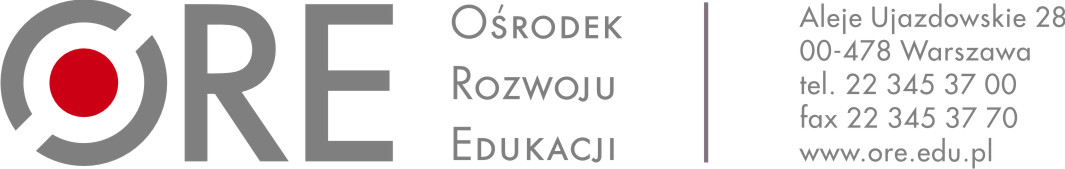 SPECYFIKACJA ISTOTNYCH WARUNKÓW ZAMÓWIENIANazwa zamówienia: Dostawa sprzętu komputerowegoNumer sprawy:	199/ORE/PN/2017Tryb postępowania:	przetarg nieograniczony Wartość zamówienia:	poniżej 135 000 euroI. NAZWA ORAZ ADRES ZAMAWIAJĄCEGOZamawiający:		Ośrodek Rozwoju EdukacjiAdres: 			Aleje Ujazdowskie 28, 00-478 Warszawa Faks: 			22 345 36 09E-mail:		zzp@ore.edu.plGodziny pracy:	8:00 – 16:00II. TRYB UDZIELENIA ZAMÓWIENIAPostępowanie prowadzone jest w trybie przetargu nieograniczonego o szacunkowej wartości przedmiotu zamówienia poniżej 135 000 euro, zgodnie z przepisami ustawy 
z dnia 29 stycznia 2004 roku Prawo zamówień publicznych (Dz. U. 2017 r., poz. 1579 ze zm.), zwanej dalej „uPzp”.III. INFORMACJE DODATKOWEW zakresie nieuregulowanym w niniejszej Specyfikacji Istotnych Warunków Zamówienia, zwanej dalej „SIWZ”, mają zastosowanie przepisy ustawy Pzp oraz przepisy rozporządzenia Ministra Rozwoju z dnia 26.07.2016 r. w sprawie rodzajów dokumentów, jakich może żądać zamawiający od wykonawcy w postępowaniu o udzielenie zamówienia (Dz. U. z 2016 r., poz. 1126), zwanym dalej „Rozporządzeniem”.Postępowanie prowadzone jest w języku polskim.Oznaczenie postępowania - postępowanie oznaczone jest znakiem 199/ORE/ PN /2017, Wykonawcy winni we wszelkich kontaktach z Zamawiającym powoływać się na wyżej podane oznaczenie.Zamawiający nie dopuszcza składania ofert wariantowychZamawiający nie przewiduje udzielenia zamówienia polegającego na powtórzeniu podobnych dostaw, o których mowa w art. 67 ust. 1 pkt 7 ustawy Pzp. Zamawiający nie przewiduje zawarcia umowy ramowej.Rozliczenia między Zamawiającym a Wykonawcą będą prowadzone w PLN. Zamawiający nie przewiduje rozliczenia w walutach obcych.Zamawiający nie przewiduje aukcji elektronicznej.Zamawiający nie przewiduje zwrotu kosztów udziału w postępowaniu z zastrzeżeniem 
art. 93 ust. 4 ustawy.Zamawiający nie przewiduje udzielania zaliczek na poczet wykonania zamówienia.IV. OPIS PRZEDMIOTU ZAMÓWIENIAPrzedmiotem zamówienia jest dostawa sprzętu komputerowego na potrzeby Ośrodka Rozwoju Edukacji w Warszawie:Część 1 dostawa sprzętu komputerowego na potrzeby projektu „Partnerstwo na rzecz kształcenia zawodowego Etap 3: Edukacja zawodowa odpowiadająca potrzebom rynku pracy”, składającego się z :komputera przenośnego nr 1              – 2 sztukikomputera przenośnego nr 2              - 11 sztukmonitora                                             – 11 sztukdysku twardego                                   – 6 sztukCzęść 2 dostawa sprzętu komputerowego na potrzeby projektu „Tworzenie programów nauczania, oraz scenariuszy lekcji i zajęć, wchodzących w skład zestawów narzędzi edukacyjnych wspierających prace kształcenia ogólnego w zakresie kompetencji kluczowych uczniów niezbędnych do poruszania się na rynku pracy”, składającego się z :komputera nabiurkowego All in One   – 7 sztukCzęści 3 dostawa sprzętu komputerowego na potrzeby projektu „Przygotowanie trenerów do realizacji szkoleń z zakresu doradztwa edukacyjno- zawodowego”., składającego się z : komputera przenośnego                      – 1 sztuka.komputera nabiurkowego All in One   - 5 sztukCzęść 4 dostawa sprzętu komputerowego na potrzeby projektu „Wspieranie tworzenia szkół ćwiczeń”, składającego się z :komputer nabiurkowy All in One       – 6 sztukkomputer przenośny                           – 1 sztukamonitora                                             – 2 sztuki jednostki centralnej                            – 1 sztukaCzęść 5 dostawa sprzętu komputerowego na potrzeby projektu „Opracowanie instrumentów do prowadzenia diagnozy psychologiczno-pedagogicznej” składającego się z :komputera nabiurkowego  All in One    – 5 sztukkomputera przenośnego                         – 3 sztuki Zamawiający dopuszcza następujące limity kosztów na poszczególne elementy dostawy :komputer nabiurkowy All in One (1 szt.)    – 3 499 złkomputer przenośny (1 szt.)   – 3 499 złmonitor ( 1 szt.)    – 3 499 złjednostka centralna ( 1 szt.)   - 3 499 złdysku twardego ( 1 szt.)  – 3 499 złPrzekroczenie ww. limitów będzie skutkować odrzuceniem oferty Wykonawcy na podstawie art. 89 ust. 1 pkt 2) ustawy PZP.Zamawiający dopuszcza składanie ofert częściowych. Wykonawca może złożyć ofertę na dowolną liczbę części zamówienia.Szczegółowy opis przedmiotu zamówienia zawiera Załącznik nr 1 do SIWZ.Przedmiot Zamówienia według klasyfikacji Wspólnego Słownika Zamówień ( CPV) :1)  Część 130213100-6 komputer przenośny 30231300-0 monitor ekranowy30234100-9 – dysk magnetyczny2) Część 230213300-8 komputer biurkowy3)  Część 3 i 530213100-6 komputer przenośny 30213300-8 komputer biurkowy4) Część 4 :30213300-8 komputer biurkowy30213100-6 komputer przenośny 30231300-0 monitor ekranowy	V. TERMIN WYKONANIA ZAMÓWIENIAPrzedmiot zamówienia winien zostać zrealizowany dla wszystkich części w terminie do dnia             15.12.2017 r.VI. WARUNKI UDZIAŁU W POSTĘPOWANIU ORAZ OPIS SPOSOBU DOKONYWANIA OCENY SPEŁNIANIA TYCH WARUNKÓWO udzielenie zamówienia mogą ubiegać się Wykonawcy, którzy spełniają określone przez Zamawiającego w niniejszym paragrafie warunki udziału w postępowaniu dotyczące:kompetencji lub uprawnień do prowadzenia określonej działalności zawodowej, o ile wynika to z odrębnych przepisów;sytuacji ekonomicznej lub finansowej;zdolności technicznej lub zawodowej.Zamawiający  nie opisuje  szczegółowych  wymagań w zakresie określonym w ust 1.VII. PODSTAWY WYKLUCZENIAO udzielenie zamówienia mogą ubiegać się Wykonawcy, którzy nie podlegają wykluczeniu z postępowania z powodu jednej z okoliczności wskazanych w art. 24 ust. 1 uPzp, które wystąpiły w odpowiednim okresie określonym w art. 24 ust. 7 uPzp. Zamawiający może wykluczyć Wykonawcę na każdym etapie postępowania o udzielenie zamówienia.Wykonawca, który podlega wykluczeniu na podstawie art. 24 ust. 1 pkt 13 i 14 oraz 16–20 uPzp, może przedstawić dowody na to, że podjęte przez niego środki są wystarczające 
do wykazania jego rzetelności, w szczególności udowodnić naprawienie szkody wyrządzonej przestępstwem lub przestępstwem skarbowym, zadośćuczynienie pieniężne za doznaną krzywdę lub naprawienie szkody, wyczerpujące wyjaśnienie stanu faktycznego oraz współpracę z organami ścigania oraz podjęcie konkretnych środków technicznych, organizacyjnych i kadrowych, które są odpowiednie dla zapobiegania dalszym przestępstwom lub przestępstwom skarbowym lub nieprawidłowemu postępowaniu Wykonawcy.Wykonawca nie podlega wykluczeniu, jeżeli Zamawiający, uwzględniając wagę 
i szczególne okoliczności czynu Wykonawcy, uzna za wystarczające dowody przedstawione na ww. podstawie.W przypadkach, o których mowa w art. 24 ust. 1 pkt 19 uPzp, przed wykluczeniem Wykonawcy, Zamawiając zapewnia temu wykonawcy możliwość udowodnienia, że jego udział w przygotowaniu postępowania o udzielenie zamówienia nie zakłóci konkurencji.VIII. WYKAZ OŚWIADCZEŃ LUB DOKUMENTÓW POTWIERDZAJĄCYCH SPEŁNIANIE WARUNKÓW UDZIAŁU W POSTĘPOWANIU ORAZ BRAK PODSTAW WYKLUCZENIADo oferty Wykonawca dołącza aktualne na dzień składania ofert oświadczenia/ dokumenty, potwierdzające, że Wykonawca nie podlega wykluczeniu z postępowania na podstawie przesłanek opisanych w Rozdziale VII SIWZ oraz spełnia warunki udziału w postępowaniu, opisane w Rozdziale VI SIWZ:oświadczenie o spełnieniu warunków udziału w postępowaniu, zgodnie 
z Załącznikiem nr 4 do SIWZ;oświadczenie o braku podstaw do wykluczenia, zgodnie z Załącznikiem nr 5 do SIWZ;zobowiązanie innego podmiotu, jeżeli Wykonawca polega na zasobach lub sytuacji innego podmiotu. Zamawiający wzór zobowiązania podmiotu trzeciego stanowi załącznik nr 6 do SIWZ. Forma dokumentów składanych przez Wykonawców wraz z ofertą.Oświadczenie, o którym mowa w ust. 1 pkt 1), 2), 3) niniejszego rozdziału należy przedstawić w formie oryginału. W przypadku oferty składanej przez Wykonawców ubiegających się wspólnie 
o udzielenie zamówienia: Oświadczenia i dokumenty wymienione w niniejszym rozdziale w ust. 1 pkt. 1), 2) składa każdy z Wykonawców występujących wspólnie.Oświadczenie o grupie kapitałowejW Formularzu ofertowym, który wzór stanowi załącznik nr 3 do SIWZ Wykonawca składa oświadczenie, o przynależności lub braku przynależności do grupy kapitałowej w rozumieniu przepisów ustawy z dnia 16 lutego 2007 r. o ochronie konkurencji i konsumentów (Dz. U. z 2017 r. poz. 229, z późn. zm.).Wykonawca, który należy do grupy kapitałowej w terminie 3 dni od dnia zamieszczenia na stronie internetowej informacji o wykonawcach, którzy złożyli oferty w postępowaniu, zobowiązany jest przekazać Zamawiającemu oświadczenie o przynależności lub braku przynależności do tej samej grupy kapitałowej co inni Wykonawcy, którzy złożyli oferty w postępowaniu. W stosownej sytuacji, wraz ze złożeniem oświadczenia, Wykonawca może przedstawić dowody, że powiązania z innym wykonawcą, który złożył ofertę w tym samym postępowaniu, nie prowadzą do zakłócenia konkurencji w postępowaniu o udzielenie zamówienia. Wzór ww. oświadczenia zostanie zamieszczony przez Zamawiającego na jego stronie internetowej wraz z informacją z otwarcia ofert.W przypadku konsorcjum, oświadczenia składa oddzielnie każdy z wykonawców wspólnie ubiegających się o zamówienie. JęzykDokumenty sporządzone w języku obcym są składane wraz z tłumaczeniem na język polski.Wyjątki od obowiązku złożenia dokumentówWykonawca nie jest obowiązany do złożenia odpowiednich oświadczeń lub dokumentów, jeżeli:Zamawiający może je uzyskać za pomocą bezpłatnych i ogólnodostępnych baz danych, 
w szczególności rejestrów publicznych w rozumieniu ustawy z dnia 17 lutego 2005 r. 
o informatyzacji działalności podmiotów realizujących zadania publiczne. W przypadku, 
w którym oświadczenia lub dokumenty, które Zamawiający może uzyskać za pomocą bezpłatnych i ogólnodostępnych baz danych, zostały w tych bazach przedstawione w języku innym niż polski, Zamawiający żąda od wykonawcy przedstawienia tłumaczenia na język polski wskazanych przez Wykonawcę i pobranych samodzielnie przez Zamawiającego dokumentów;Zamawiający posiada aktualne oświadczenia lub dokumenty dotyczące tego Wykonawcy.IX INFORMACJE O SPOSOBIE POROZUMIEWANIA SIĘ ZAMAWIAJACEGO 
Z WYKONAWCAMI ORAZ PRZEKAZYWANIA OŚWIADCZEŃ LUB DOKUMENTÓWKomunikacja między Zamawiającym a Wykonawcami odbywa się za pośrednictwem operatora pocztowego w rozumieniu ustawy z dnia 23 listopada 2012 r. – Prawo pocztowe (Dz. U. t.j. z 2016 r. poz. 1113,1250, 1823, 1948 oraz z 2017 r. poz. 1128), osobiście, za pośrednictwem posłańca, faksu lub przy użyciu środków komunikacji elektronicznej w rozumieniu ustawy z dnia 18 lipca 2002 r. o świadczeniu usług drogą elektroniczną (Dz. U. t.j. z 2017 r. poz. 1219).Dokonany przez Wykonawcę wybór sposobu złożenia informacji/oświadczeń/dokumentów powinien uwzględniać obowiązek zachowania przez Wykonawcę wymagań w zakresie pisemnej formy oferty oraz obowiązku zachowania charakteru/postaci składanych dokumentów i oświadczeń określonych rozdziale VIII.Wykonawca może zwrócić się do Zamawiającego o wyjaśnienie treści SIWZ. Zamawiający ma obowiązek udzielić odpowiedzi na pytania Wykonawcy, pod warunkiem, że wniosek o wyjaśnienie wpłynął do Zamawiającego nie później niż do końca dnia, w którym upływa połowa wyznaczonego terminu składania ofert. Jeżeli wniosek o wyjaśnienie treści SIWZ wpłynął później niż do końca dnia, w którym upływa połowa wyznaczonego terminu składania ofert, Zamawiający może udzielić wyjaśnień albo pozostawić wniosek bez rozpoznania. Przedłużenie terminu składania ofert nie wpływa na wydłużenie biegu terminu składania wniosków o wyjaśnienie SIWZ, na które Zamawiający ma obowiązek udzielenia odpowiedzi.Treść zapytań wraz z wyjaśnieniami Zamawiający przekaże wykonawcom, którym przekazał SIWZ, bez ujawniania źródła zapytania, oraz zamieści je na stronie internetowej http://www.bip.ore.edu.pl (zakładka: Zamówienia powyżej 30 000 euro). W uzasadnionych przypadkach Zamawiający może w każdym czasie, przed upływem terminu składania ofert, zmienić treść SIWZ. Dokonaną zmianę Zamawiający zamieści na stronie internetowej http://www.bip.ore.edu.pl (zakładka: Zamówienia powyżej 
30 000 euro). Jeżeli zmiana treści SIWZ będzie prowadzić do zmiany treści ogłoszenia 
o zamówieniu, Zamawiający przekaże do Biuletynu Zamówień Publicznych ogłoszenie 
o zmianie ogłoszenia. Modyfikacje są każdorazowo wiążące dla Wykonawców.Jeżeli w wyniku zmiany treści SIWZ, nieprowadzącej do zmiany treści ogłoszenia 
o zamówieniu, jest niezbędny dodatkowy czas na wprowadzenie zmian w ofertach, Zamawiający przedłuży termin składania ofert i poinformuje o tym Wykonawców, którym przekazano SIWZ oraz zamieści te informacje na stronie internetowej http://www.bip.ore.edu.pl (zakładka: Zamówienia powyżej 30 000 euro).Zamawiający nie przewiduje zwołania zebrania wykonawców.Oświadczenie, wniosek, zawiadomienie, oraz informacje, w tym pytania do SIWZ 
i odpowiedzi uznaje się za złożone w chwili, w której wpłynął on do siedziby adresata faksem, elektronicznie lub został doręczony w inny sposób do siedziby Zamawiającego lub wykonawcy. Przesyłając oświadczenie, wniosek, zawiadomienie oraz informacje, w tym pytania do SIWZ i odpowiedzi, za pomocą faksu lub elektronicznie, każda strona ma obowiązek potwierdzić jej wpływ (lub poinformować o braku wpływu) na żądanie drugiej strony.Osobą uprawnioną do kontaktu z Wykonawcami jest:Iwona Pietrykae-mail: zzp@ore.edu.plw siedzibie Zamawiającego od poniedziałku do piątku w godzinach 08:00 – 14:00.Wszelką korespondencję dotyczącą prowadzonego postępowania należy kierować na adres Zamawiającego:pisemnie na adres:Ośrodek Rozwoju EdukacjiAleje Ujazdowskie 28, 00-478 Warszawafaksem na nr (22) 345 37 09drogą elektroniczną na adres: zzp@ore.edu.plKażde oświadczenie, wniosek, zawiadomienie lub informacja, które wpłyną do Zamawiającego, uważa się za dokumenty złożone w terminie, jeśli ich czytelna treść dotrze do Zamawiającego przed upływem tego terminu.Każda Strona na żądanie drugiej zobowiązana jest potwierdzić fakt otrzymania faksu, 
z zastrzeżeniem, iż Wykonawca potwierdza niezwłocznie fakt otrzymania oświadczenia, wniosku, zawiadomienia lub informacji poprzez podpisanie pierwszej strony dokumentu 
i jej odesłanie na faks Zamawiającego: (22) 345 37 09.Oświadczenia, wnioski, zawiadomienia lub informacje kierowane do Zamawiającego w postaci elektronicznej uznaje się za złożone z chwilą, gdy wprowadzono je do środka komunikacji elektronicznej w taki sposób, żeby Zamawiający mógł zapoznać się z ich treścią.Każda Strona na żądanie drugiej zobowiązana jest potwierdzić fakt otrzymania poczty elektronicznej, z zastrzeżeniem, iż Wykonawca potwierdza niezwłocznie fakt otrzymania oświadczenia, wniosku, zawiadomienia lub informacji poprzez odesłanie stosownej wiadomości na adres poczty elektronicznej wskazany w ust. 1 poniżej.Korzystanie z drogi elektronicznej, z uwagi na publiczny charakter sieci Internet, wiąże 
się z ryzykiem, które Wykonawca akceptuje.Zamawiający nie ponosi odpowiedzialności za błędy w transmisji danych, w tym błędy spowodowane awariami systemów teleinformatycznych, systemów zasilania 
lub też okolicznościami zależnymi od operatora zapewniającego transmisję danych.X. WYMAGANIA DOTYCZĄCE WADIUMZamawiający nie wymaga wniesienia wadium.XI WYMAGANIA DOTYCZĄCE ZABEZPIECZENIA NALEŻYTEGO WYKONANIA UMOWYZmawiający nie wymaga wniesienia zabezpieczenie należytego wykonania umowy 
w przedmiotowym postępowaniu.XII. TERMIN ZWIĄZANIA OFERTĄWykonawca jest związany ofertą przez okres 30 dni. Bieg terminu związania ofertą rozpoczyna się wraz z upływem terminu składania ofert.Wykonawca samodzielnie lub na wniosek Zamawiającego może przedłużyć termin związania ofertą, z tym że Zamawiający może tylko raz, co najmniej na 3 dni przed upływem terminu związania ofertą, zwrócić się do Wykonawców o wyrażenie zgody na przedłużenie tego terminu o oznaczony okres, nie dłuższy jednak niż 60 dni.Zgoda Wykonawcy na przedłużenie okresu związania ofertą jest dopuszczalna tylko
z jednoczesnym przedłużeniem okresu ważności wadium albo, jeżeli nie jest to możliwe,
z wniesieniem nowego wadium na przedłużony okres związania ofertą. Jeżeli przedłużenie terminu związania ofertą dokonywane jest po wyborze oferty najkorzystniejszej, obowiązek wniesienia nowego wadium lub jego przedłużenia dotyczy jedynie Wykonawcy, którego oferta została wybrana jako najkorzystniejsza.Odmowa wyrażenia zgody, o której mowa w pkt 3, nie powoduje utraty wadium.Na podstawie art. 89 ust. 1 pkt 7a  ustawy Pzp zamawiający odrzuci ofertę, jeżeli wykonawca nie wyrazi zgody, o której mowa w art. 85 ust. 2 ustawy Pzp, na przedłużenie terminu związania ofertą.XIII. OPIS SPOSOBU PRZYGOTOWANIA OFERTTreść oferty musi odpowiadać treści SIWZ. Oferta powinna zostać w języku polskim. Wykonawca może złożyć jedną ofertę. Oferta winna być sporządzona na formularzu ofertowym, zgodnie z wzorem stanowiącym  załącznik nr 3 do SIWZ.Do formularza ofertowego wykonawca załączy:Dokumenty i oświadczenia, o których w mowa w rozdziale VIII SIWZ,pełnomocnictwo do reprezentowania Wykonawcy (wykonawców występujących wspólnie), o ile ofertę składa pełnomocnik,Specyfikację techniczną oferowanego sprzętu z wykorzystaniem wzoru stanowiącego Załącznik nr 1 do SIWZ – w celu dokonania zgodności oferowanego przedmiotu zamówienia z OPZ oraz oceny oferty w pozacenowych kryteriach oceny ofert.Oferta - pod rygorem nieważności – winna być złożona w formie pisemnej . Zamawiający nie dopuszcza możliwości składania ofert w formie elektronicznej.Wykonawca zobowiązany jest podać w ofercie, które części zamówienia będą wykonywane przez Podwykonawców, jeżeli zamierza przedmiotowe zamówienie wykonywać z ich udziałem.Wykonawcy ubiegający się wspólnie o udzielenie zamówienia zobowiązani są, zgodnie 
z art. 23 ust. 2 ustawy, do załączenia do oferty dokumentu ustanawiającego pełnomocnika Wykonawców występujących wspólnie do reprezentowania ich w postępowaniu 
o udzielenie zamówienia albo reprezentowania w postępowaniu i zawarcia umowy 
w sprawie zamówienia publicznego.Wymaga się, aby wszystkie strony oferty wraz z załącznikami były ponumerowane 
i połączone ze sobą w sposób trwały uniemożliwiający ich przypadkową dekompletację.Oferta wraz z załącznikami powinna być podpisana przez osobę upoważnioną 
do reprezentowania Wykonawcy, zgodnie z formą reprezentacji Wykonawcy określoną 
w rejestrze sądowym lub innym dokumencie, właściwym dla danej formy organizacyjnej Wykonawcy, albo przez osobę umocowaną przez osoby uprawnione, przy czym pełnomocnictwo musi być załączone do oferty. Zaleca się aby podpis był czytelny umożliwiający identyfikację osoby składającej podpis.Pełnomocnictwo może być złożone w formie oryginału lub kserokopii poświadczonej 
za zgodność z oryginałem notarialnie. Wszelkie miejsca w złożonej ofercie, w których Wykonawca naniósł zmiany, powinny 
być parafowane przez osobę (osoby) podpisującą ofertę.Dokumenty wchodzące w skład oferty mogą być przedstawiane w formie oryginałów 
lub poświadczonych przez Wykonawcę za zgodność z oryginałem kopii. Oświadczenia sporządzane na podstawie wzorów stanowiących załączniki do niniejszej SIWZ powinny 
być złożone w formie oryginału. Zgodność z oryginałem wszystkich zapisanych stron kopii dokumentów wchodzących w skład oferty musi być potwierdzona przez osobę (lub osoby) podpisującą (podpisujące) ofertę zgodnie z treścią dokumentu, określającego status prawny Wykonawcy lub treścią załączonego do oferty pełnomocnictwa.Wykonawca ponosi wszelkie koszty związane z przygotowaniem i złożeniem oferty.Ofertę wraz ze wszystkimi załącznikami należy umieścić w jednej kopercie i zaadresować 
na Zamawiającego w następujący sposób:Ośrodek Rozwoju Edukacji00-478 Warszawa, Aleje Ujazdowskie 28, pok. 202z adnotacją:„Dostawa sprzętu komputerowego”Nr postępowania 199/ORE/PN/2017„NIE OTWIERAĆ PRZED TERMINEM OTWARCIA OFERT”Koperta winna być również opatrzona w nazwę i adres Wykonawcy, aby oferty złożone 
po terminie mogły być zwrócone Wykonawcom. Wykonawca może przed upływem terminu składania ofert wprowadzić zmiany 
w złożonej ofercie. Zmiana oferty wymaga formy pisemnej. Zmiany dotyczące treści oferty powinny być przygotowane, opakowane i zaadresowane w ten sam sposób co oferta. Dodatkowo opakowanie należy opatrzyć napisem ,,ZMIANA”. Wykonawca ma prawo, przed upływem terminu składania ofert, wycofać się 
z postępowania poprzez złożenie pisemnego oświadczenia. Oświadczenie o wycofaniu oferty powinno być opakowane i zaadresowane w ten sam sposób co oferta. Dodatkowo opakowanie należy opatrzyć napisem „WYCOFANIE”. Ofertę złożoną po terminie Zamawiający zwraca bez otwierania po upływie terminu przewidzianego na wniesienie odwołania.Wykonawca jest świadom, że na podstawie ustawy z dnia 6 czerwca 1997 r. Kodeks karny (Dz. U. z dnia 2 sierpnia 1997 r.) art. 297 § 1: ”Kto w celu uzyskania dla siebie lub kogo innego zamówienia publicznego, przedkłada podrobiony, przerobiony, poświadczający nieprawdę albo nierzetelny dokument, albo nierzetelne, pisemne oświadczenie dotyczące okoliczności o istotnym znaczeniu dla uzyskania zamówienia podlega karze pozbawienia wolności od 3 miesięcy do lat 5”.XIV. MIEJSCE ORAZ TERMIN SKŁADANIA I OTWARCIA OFERTOfertę w zamkniętej kopercie - opisanej jak w części XIII – należy złożyć 
do dnia 08.12.2017 r. do godz. 09:00Ośrodek Rozwoju Edukacji00-478 Warszawa, Aleje Ujazdowskie 28, pok. 202Otwarcie ofert odbędzie się 08.12.2017 r. o godz. 09:30Ośrodek Rozwoju EdukacjiWarszawa, Aleje Ujazdowskie 28, pok. 200Jeżeli w ofercie wykonawca poda cenę napisaną słownie inną niż cenę napisaną cyfrowo, podczas otwarcia ofert zostanie podana cena napisana słownie. Zgodnie z art. 86 ust. 5 ustawy Pzp niezwłocznie po otwarciu ofert zamawiający zamieszcza na stronie internetowej informacje dotyczące:kwoty, jaką zamierza przeznaczyć na sfinansowanie zamówienia;firm oraz adresów wykonawców, którzy złożyli oferty w terminie;ceny, terminu wykonania zamówienia, okresu gwarancji i warunków płatności zawartych w ofertach.XV. OPIS SPOSOBU OBLICZENIA CENYCena oferty brutto musi obejmować wszystkie koszty jakie mogą powstać w związku z realizacją zamówienia, w tym podatek od towarów i usług (VAT).W przypadku złożenia oferty przez osoby fizyczne w cenę oferty muszą być wliczone obligatoryjne obciążenia z tytułu składek ZUS i Fundusz Pracy po stronie pracownika i pracodawcy.Jeżeli złożono ofertę, której wybór prowadziłby do powstania u Zamawiającego obowiązku podatkowego, zgodnie z przepisami o podatku od towarów i usług, Zamawiający w celu oceny takiej oferty dolicza do przedstawionej w niej ceny podatek od towarów i usług, który miałby obowiązek rozliczyć zgodnie z tymi przepisami. Wykonawca, składając ofertę, informuje Zamawiającego, czy wybór oferty będzie prowadzić do powstania u Zamawiającego obowiązku podatkowego, wskazując nazwę (rodzaj) towaru lub usługi, których dostawa lub świadczenie będzie prowadzić do jego powstania, oraz wskazując ich wartość bez kwoty podatku. Cena oferty winna być wyrażona w złotych polskich, zaokrąglona do dwóch miejsc po przecinku, zgodnie 
z zasadami rachunkowymi, tj. : ułamek kończący się cyfrą od 1 do 4 zaokrąglić należy 
w dół, ułamek kończący się cyfrą od 5 do 9 zaokrąglić należy w górę.Wykonawca może podać tylko jedną cenę – bez proponowania rozwiązań wariantowych.XVI. OPIS KRYTERIÓW, KTÓRYMI ZAMAWIAJĄCY BĘDZIE SIĘ KIEROWAŁ PRZY WYBORZE OFERTY WRAZ Z PODANIEM ZNACZENIA TYCH KRYTERIÓW ORAZ SPOSOBU OCENY OFERTKryteria oceny ofert - zamawiający uzna oferty za spełniające wymagania i przyjmie 
do szczegółowego rozpatrywania, jeżeli:oferta, spełnia wymagania określone niniejszą specyfikacją,oferta została złożona, w określonym przez zamawiającego terminie,wykonawca przedstawił ofertę zgodną co do treści z wymaganiami zamawiającego.wykonawca spełnia warunki udziału w postępowaniuKryteria oceny ofert - stosowanie matematycznych obliczeń przy ocenie ofert, stanowi podstawową zasadę oceny ofert, które oceniane będą w odniesieniu do najkorzystniejszych warunków przedstawionych przez wykonawców w zakresie każdego kryterium.Za parametry najkorzystniejsze w danym kryterium, oferta otrzyma maksymalną ilość punktów ustaloną w poniższym opisie, pozostałe będą oceniane odpowiednio - proporcjonalnie do parametru najkorzystniejszego, wybór oferty dokonany zostanie na podstawie opisanych kryteriów i ustaloną punktację: punktacja 0-100 (100%=100pkt).Wybór oferty na poszczególne części zamówienia zostanie dokonany w oparciu o przyjęte w niniejszym postępowaniu kryteria oceny ofert przedstawione w tabeli poniżej.Oferta wypełniająca w najwyższym stopniu wymagania określone w każdym kryterium otrzyma maksymalną liczbę punktów. Pozostałym wykonawcom, wypełniającym wymagania kryterialne przypisana zostanie odpowiednio mniejsza (proporcjonalnie mniejsza) liczba punktów. Wynik będzie traktowany jako wartość punktowa oferty. Wynik - oferta, która przedstawia najkorzystniejszy bilans (maksymalna liczba przyznanych punktów w oparciu o ustalone kryteria) zostanie oceniona jako najkorzystniejszą, pozostałe oferty zostaną sklasyfikowane zgodnie z ilością uzyskanych punktów. Zamawiający dla potrzeb oceny oferty, której wybór prowadziłby do powstania 
u zamawiającego obowiązku podatkowego zgodnie z przepisami o podatku od towarów 
i usług, doliczy do przedstawionej w niej ceny podatek od towarów i usług, który miałby obowiązek rozliczyć zgodnie z tymi przepisami.Za najkorzystniejszą zostanie uznana oferta Wykonawcy, który uzyska największą liczbę punktów (P) wyliczoną zgodnie z poniższym wzorem:Dla Części 1                            P = C+RP1+RP2C – ilość punktów uzyskanych w kryterium „cena ( Całkowita cena brutto za wykonanie przedmiotowego zamówienia).RP1 – ilość punktów uzyskanych w kryterium zwiększona Pamięć RAM w komputerze przenośnym nr 1.RP2 - ilość punktów uzyskanych w kryterium zwiększona Pamięć RAM w komputerze przenośnym nr 2.Dla Części 2                         P = C+E+RNC - ilość punktów uzyskanych w kryterium „cena ( Całkowita cena brutto za wykonanie przedmiotowego zamówienia).E- ilość punktów uzyskanych w kryterium zwiększona przekątna ekranu w komputerze nabiurkowym. RN – ilość punktów uzyskanych w kryterium zwiększona Pamięć RAM w komputerze nabiurkowym.Dla Części 3                             P = C+ E+RN+RPC - ilość punktów uzyskanych w kryterium „cena ( Całkowita cena brutto za wykonanie przedmiotowego zamówienia)”E- ilość punktów uzyskanych w kryterium zwiększona przekątna ekranu w komputerze nabiurkowymRN- ilość punktów uzyskanych w kryterium zwiększona Pamięć RAM w komputerze nabiurkowymRP- ilość punktów uzyskanych w kryterium Zwiększona Pamięć RAM w komputerze przenośnym Dla Części 4                           P =  C+E+RN+RPC- ilość punktów uzyskanych w kryterium „cena ( Całkowita cena brutto za wykonanie przedmiotowego zamówienia)”E- ilość punktów uzyskanych w kryterium zwiększona przekątna ekranu w komputerze nabiurkowymRN- ilość punktów uzyskanych w kryterium zwiększona Pamięć RAM w komputerze nabiurkowymRP- ilość punktów uzyskanych w kryterium zwiększona Pamięć RAM w komputerze przenośnym Dla Części 5                        P = C+E+RN+RPC- ilość punktów uzyskanych w kryterium „cena ( Całkowita cena brutto za wykonanie przedmiotowego zamówienia)”E- ilość punktów uzyskanych w kryterium zwiększona przekątna ekranu w komputerze nabiurkowymRN- ilość punktów uzyskanych w kryterium zwiększona Pamięć RAM w komputerze nabiurkowym RP- ilość punktów uzyskanych w kryterium zwiększona Pamięć RAM w komputerze przenośnym XVI. INFORMACJA O FORMALNOŚCIACH JAKIE POWINNY ZOSTAĆ DOPEŁNIONE PO WYBORZE OFERTY W CELU ZAWARCIA UMOWY W SPRAWIE ZAMÓWIENIA PUBLICZNEGOJeżeli w przedmiotowym postępowaniu zostanie wybrana oferta Wykonawców, 
którzy wspólnie ubiegali się o udzielenie zamówienia, Zamawiający może żądać (przed podpisaniem umowy) dostarczenia umowy regulującej współpracę tych Wykonawców.Zamawiający zawrze umowę w sprawie zamówienia publicznego, z zastrzeżeniem art. 183 ustawy, w terminie nie krótszym niż 5 dni od dnia przesłania zawiadomienia 
o wyborze najkorzystniejszej oferty, jeżeli zawiadomienie to zostało przesłane w sposób określony w art. 27 ust. 2, albo 10 dni - jeżeli zostało przesłane w inny sposób – 
w przypadku zamówień, których wartość jest mniejsza niż kwoty określone w przepisach wydanych na podstawie art. 11 ust. 8.Zawarcie umowy będzie możliwe przed upływem terminów, o których mowa powyżej, jeżeli wystąpią okoliczności wymienione w art. 94 ust. 2 ustawy Prawo Zamówień Publicznych.Jeżeli Wykonawca, którego oferta została wybrana, uchyla się od zawarcia umowy w sprawie zamówienia publicznego lub nie wnosi wymaganego zabezpieczenia należytego wykonania umowy, Zamawiający może wybrać ofertę najkorzystniejszą spośród pozostałych ofert bez przeprowadzania ich ponownego badania i oceny, chyba że zachodzą przesłanki unieważnienia postępowania, o których mowa w art. 93 ust. 1 ustawy.XVII. INFORMACJE STANOWIĄCE TAJEMNICĘ PRZEDSIĘBIORSTWA W ROZUMIENIU PRZEPISÓW O ZWALCZANIU NIEUCZCIWEJ KONKURENCJIJeżeli w ofercie znajdują się informacje stanowiące tajemnicę przedsiębiorstwa 
w rozumieniu przepisów o zwalczaniu nieuczciwej konkurencji, Wykonawca obowiązany jest jednoznacznie zastrzec, które spośród zawartych w ofercie informacji stanowią tajemnicę przedsiębiorstwa. Zamawiający zaleca, aby informacje, co do których Wykonawca czyni zastrzeżenie, iż podlegają one ochronie jako tajemnica przedsiębiorstwa, były umieszczone w osobnym wewnętrznym opakowaniu, trwale ze sobą połączone i ponumerowane z zachowaniem ciągłości numeracji stron oferty.Prawidłowość dokonanego przez Wykonawcę zastrzeżenia będzie badana zgodnie
z następującymi zasadami:Zamawiający uwzględni zastrzeżenie, o którym mowa powyżej pod warunkiem, 
że Wykonawca: wskaże w sposób jednoznaczny informacje podlegające tajemnicy przedsiębiorstwa; do oferty załączy uzasadnienie zastrzeżenia poprzez wskazanie przyczyn faktycznych 
wraz ze wskazaniem spełnienia podstaw normatywnych uprawniających do dokonania zastrzeżenia; W przypadku braku wskazania w sposób jednoznaczny, które informacje podlegają ochronie jako tajemnica przedsiębiorstwa lub braku uzasadnienia zastrzeżenia poprzez wskazanie przyczyn faktycznych wraz ze wskazaniem spełnienia podstaw normatywnych uprawniających do dokonania zastrzeżenia, Zamawiający może nie uznać prawidłowości dokonanego zastrzeżenia tajemnicy przedsiębiorstwa bez obowiązku żądania dodatkowych wyjaśnień od Wykonawcy. W takim przypadku Zamawiający zwolniony będzie od wszelkiej odpowiedzialności za jakiekolwiek ewentualne szkody powstałe w związku z ujawnieniem zastrzeżonych informacji osobom trzecim. W pozostałych przypadkach, jeżeli Zamawiający nie uzna prawidłowości dokonanego zastrzeżenia tajemnicy przedsiębiorstwa, poinformuje Wykonawcę o tym fakcie pisemnie w terminie 14 dni licząc od dnia otwarcia ofert, co najmniej jednak na 10 dni przed ich ujawnieniem. Jeśli w okresie tym Wykonawca skorzysta ze środków ochrony prawnej przewidzianych ustawą Pzp, Zamawiający wstrzyma się z ujawnianiem tych informacji do czasu wydania orzeczenia przez KIO lub - uwzględniając odwołanie - odstąpi od zamierzonej czynności ujawnienia zastrzeżonych informacji osobie lub osobom trzecim.Przed podjęciem decyzji o braku uznania prawidłowości dokonanego przez Wykonawcę zastrzeżenia tajemnicy przedsiębiorstwa, Zamawiający może zażądać od Wykonawcy dodatkowych wyjaśnień.  W takim przypadku termin 14 dni, o którym mowa wyżej, ulega przedłużeniu o czas wyznaczony przez Zamawiającego na złożenie przez Wykonawcę dodatkowych wyjaśnień.Wykonawca nie może skutecznie zastrzec, iż podlegającą ochronie tajemnicę przedsiębiorstwa stanowią informacje podawane do wiadomości podczas otwarcia ofert, to jest w szczególności informacje dotyczące ceny, terminu wykonania zamówienia, okresu gwarancji i warunków płatności zawartych w ofercie, zgodnie z art. 8 ust 3 pzp.XVIII. INFORMACJA O OBOWIĄZKU OSOBISTEGO WYKONANIA PRZEZ WYKONAWCĘ KLUCZOWYCH CZĘŚCI ZAMÓWIENIA, JEŻELI ZAMAWIAJĄCY DOKONUJE TAKIEGO ZASTRZEŻENIAZamawiający nie wprowadza zastrzeżenia o obowiązku osobistego wykonania przez Wykonawcę kluczowych części zamówienia.XIX WZÓR UMOWY ORAZ ZMIANA UMOWYZ Wykonawcą, którego oferta zostanie uznana przez Zamawiającego za ofertę najkorzystniejszą, zostanie zawarta umowa o treści zgodnej z Wzorem Umowy oraz ofertą złożona przez Wykonawcę.Treść Wzoru Umowy, w tym wszystkie istotne postanowienia dla Stron przedstawia załącznik nr 2 do SIWZ.Strony dopuszczają możliwość dokonywania wszelkich nieistotnych zmian umowy,  wszelkich zmian dopuszczalnych z mocy prawa i nie wymagających przewidzenia 
w SIWZ, a także zmian których zakres, charakter i warunki wprowadzenia przewidziano we wzorze umowy. Warunkiem wprowadzenia zmian jest uprzednie poinformowanie na piśmie drugiej strony o ujawnionych okolicznościach (wraz z uzasadnieniem) powodujących konieczność zmian w umowie. Warunkiem wprowadzenia zmian jest podpisanie przez Strony aneksu do umowy w formie pisemnej pod rygorem nieważności.XX. POUCZENIE O ŚRODKACH OCHRONY PRAWNEJ PRZYSŁUGUJĄCYCH WYKONAWCY W TOKU POSTĘPOWANIA O UDZIELENIE ZAMÓWIENIAOdwołanie przysługuje wyłącznie od niezgodnej z przepisami Pzp czynności zamawiającego podjętej w postępowaniu o udzielenie zamówienia lub zaniechania czynności, do której zamawiający jest zobowiązany na podstawie Pzp.Odwołanie powinno wskazywać czynność lub zaniechanie czynności zamawiającego, której zarzuca się niezgodność z przepisami Pzp, zawierać zwięzłe przedstawienie zarzutów, określać żądanie oraz wskazywać okoliczności faktyczne i prawne uzasadniające wniesienie odwołania.Odwołanie wnosi się do Prezesa Krajowej Izby Odwoławczej w formie pisemnej lub 
w postaci elektronicznej, podpisane bezpiecznym podpisem elektronicznym weryfikowanym przy pomocy ważnego kwalifikowanego certyfikatu lub równoważnego środka, spełniającego wymagania dla tego rodzaju podpisu.Odwołujący przesyła kopię odwołania zamawiającemu przed upływem terminu do wniesienia odwołania w taki sposób, aby mógł on zapoznać się z jego treścią przed upływem tego terminu. Domniemywa się, iż zamawiający mógł zapoznać się z treścią odwołania przed upływem terminu do jego wniesienia, jeżeli przesłanie jego kopii nastąpiło przed upływem terminu do jego wniesienia przy użyciu środków komunikacji elektronicznej.Odwołanie wnosi się w terminie 5 dni od dnia przesłania informacji o czynności zamawiającego stanowiącej podstawę jego wniesienia - jeżeli zostały przesłane w sposób określony w art. 180 ust. 5 zdanie drugie Pzp albo w terminie 10 dni - jeżeli zostały przesłane w inny sposób.Odwołanie wobec treści ogłoszenia o zamówieniu, a jeżeli postępowanie jest prowadzone w trybie przetargu nieograniczonego, także wobec postanowień specyfikacji istotnych warunków zamówienia, wnosi się w terminie 5 dni od dnia zamieszczenia ogłoszenia 
w Biuletynie Zamówień Publicznych lub zamieszczenia specyfikacji istotnych warunków zamówienia na stronie internetowej.Odwołanie wobec czynności innych niż określone w pkt 5 i 6. SIWZ wnosi się 
w terminie 5 dni od dnia, w którym powzięto lub przy zachowaniu należytej staranności można było powziąć wiadomość o okolicznościach stanowiących podstawę jego wniesienia.Jeżeli zamawiający mimo takiego obowiązku nie przesłał wykonawcy zawiadomienia 
o wyborze oferty najkorzystniejszej odwołanie wnosi się nie później niż w terminie:30 dni od dnia publikacji w Dzienniku Urzędowym Unii Europejskiej ogłoszenia 
o udzieleniu zamówienia.6 miesięcy od dnia zawarcia umowy, jeżeli zamawiający nie opublikował w Dzienniku Urzędowym Unii Europejskiej ogłoszenia o udzieleniu zamówienia.W przypadku wniesienia odwołania po upływie terminu składania ofert bieg terminu związania ofertą ulega zawieszeniu do czasu ogłoszenia przez Krajową Izbę Odwoławczą orzeczenia.Wykonawca może zgłosić przystąpienie do postępowania odwoławczego w terminie 3 dni od dnia otrzymania kopii odwołania, wskazując stronę, do której przystępuje, i interes w uzyskaniu rozstrzygnięcia na korzyść strony, do której przystępuje. Zgłoszenie przystąpienia doręcza się Prezesowi Krajowej Izby Odwoławczej w formie pisemnej albo elektronicznej opatrzonej bezpiecznym podpisem elektronicznym weryfikowanym za pomocą ważnego kwalifikowanego certyfikatu, a jego kopię przesyła się zamawiającemu oraz wykonawcy wnoszącemu odwołanie. Wykonawcy, którzy przystąpili do postępowania odwoławczego, stają się uczestnikami postępowania odwoławczego, jeżeli mają interes w tym, aby odwołanie zostało rozstrzygnięte na korzyść jednej ze stron.Zamawiający lub odwołujący może zgłosić opozycję przeciw przystąpieniu innego wykonawcy nie później niż do czasu otwarcia rozprawy.Jeżeli koniec terminu do wykonania czynności przypada na sobotę lub dzień ustawowo wolny od pracy, termin upływa dnia następnego po dniu lub dniach wolnych od pracy.W sprawach nie uregulowanych w pkt 20 w zakresie wniesienia odwołania i skargi mają zastosowanie przepisy art. 179 - 198g Pzp.XXI. INFORMACJA O PRZEWIDYWANYCH ZAMÓWIENIACH, O KTÓRYCH MOWA W ART. 67 UST. 1 PKT 7 USTAWY PZPZamawiający nie określa szczegółowych informacji temat przewidywanych zamówień, 
o których mowa w art. 67 ust. 1 pkt 7 ustawy PzpXXII. WYMAGANIA O KTÓRYCH MOWA W ART. 29 UST 3A USTAWY PZPZamawiający nie stawia wymagań w tym zakresie.XXIII. WYMAGANIA O KTÓRYCH MOWA W ART. 29 UST 4 USTAWY PZPZamawiający nie stawia wymagań w tym zakresie.XXIV. ZMIANY POSTANOWIEŃ ZAWARTEJ UMOWY W STOSUNKU DO TREŚCI OFERTY, NA PODSTAWIE KTÓREJ DOKONANO WYBORU WYKONAWCYZakres zmian postanowień zawartej umowy w stosunku do treści oferty, na podstawie której dokonano wyboru wykonawcy określa wzór umowy stanowiący Załącznik nr 2 do SIWZ.Wykaz załączników:Załącznik nr 1a do 1e do SIWZ – Szczegółowy  opis przedmiotu zamówienia/ Specyfikacja techniczna oferowanego sprzętu Załącznik nr 2 do SIWZ – Istotne postanowienia umowy/Projekt umowyZałącznik nr 3 do SIWZ – Formularz OfertyZałącznik nr 4 do SIWZ – Oświadczenie  wykonawcy składane na podstawie art. 25a ust. 1 ustawy (dotyczące spełniania warunków udziału w postępowaniu)Załącznik nr 5 do SIWZ – Oświadczenie  wykonawcy składane na podstawie art. 25a ust. 1 ustawy (dotyczące przesłanek wykluczenia z postępowania)Załącznik nr 6  do SIWZ – Oświadczenie podmiotu trzeciegoZałącznik Nr 1a do SIWZOPIS PRZEDMIOTU ZAMÓWIENIASPECYFIKACJA TECHNICZNA OFEROWANEGO SPRZĘTUCzęść 1 : Dostawa sprzętu komputerowego na potrzeby projektu „ Partnerstwo na rzecz kształcenia zawodowego Etap: 3 Edukacja zawodowa odpowiadająca potrzebom rynku pracy” PODPIS(Y):Załącznik Nr 1b do SIWZOPIS PRZEDMIOTU ZAMÓWIENIASPECYFIKACJA TECHNICZNA OFEROWANEGO SPRZĘTUCzęść 2: Dostawa sprzętu komputerowego na potrzeby projektu „Tworzenie programów nauczania, oraz scenariuszy lekcji i zajęć, wchodzących w skład zestawów narzędzi edukacyjnych wspierających prace kształcenia ogólnego w zakresie kompetencji kluczowych uczniów niezbędnych do poruszania się na rynku pracy”PODPIS(Y):Załącznik Nr 1c do SIWZOPIS PRZEDMIOTU ZAMÓWIENIASPECYFIKACJA TECHNICZNA OFEROWANEGO SPRZĘTUCzęść 3:  dostawę sprzętu komputerowego na potrzeby projektu „Przygotowanie trenerów do realizacji szkoleń z zakresu doradztwa edukacyjno-zawodowego” PODPIS(Y):Załącznik Nr 1d do SIWZOPIS PRZEDMIOTU ZAMÓWIENIASPECYFIKACJA TECHNICZNA OFEROWANEGO SPRZĘTUCzęść 4 –  Dostawa sprzętu komputerowego na potrzeby projektu  „Wspieranie tworzenia szkół ćwiczeń” PODPIS(Y):Załącznik Nr 1e do SIWZOPIS PRZEDMIOTU ZAMÓWIENIASPECYFIKACJA TECHNICZNA OFEROWANEGO SPRZĘTUCzęść 5: Dostawa sprzętu komputerowego na potrzeby projektu „Opracowanie instrumentów do prowadzenia diagnozy psychologiczno-pedagogicznej” PODPIS(Y):Załącznik Nr 2 do SIWZISTOTNE POSTANOWIENIA UMOWYZważywszy, że Zamawiający ogłosił postępowanie w trybie art. 39 ustawy z dnia 29 stycznia 2004 r. – Prawo zamówień publicznych (Dz.U. z 2017 r., poz. 1579), pn. „…………………………….”, a Wykonawca złożył w jego toku najkorzystniejszą ofertę 
i spełnił wszelkie stawiane przez Zamawiającego warunki, Strony zawierają umowę o treści następującej.Przedmiot umowy§ 1.Przedmiotem Umowy jest sprzedaż przez Wykonawcę na rzecz Zamawiającego sprzętu komputerowego określonego w Opisie przedmiotu zamówienia (załącznik nr 1 do SIWZ) stanowiącym załącznik nr 1 do umowy oraz Ofertą stanowiąca załącznik nr 2 do umowy.Oświadczenia i obowiązki Wykonawcy§ 2.Wykonawca oświadcza, że nie podlega wykluczeniu z postępowania wobec spełniania przesłanek określonych w art. 24 ust. 1 oraz art. 24 ust. 5 pkt. 1 i 8 ustawy Pzp 
z zastrzeżeniem art. 24 ust. 7-12 ustawy Pzp.Wykonawca oświadcza, że posiada wszelkie kwalifikacje, uprawnienia, doświadczenie
 i środki materialne oraz urządzenia niezbędne do wykonania umowy oraz zobowiązuje się do jej wykonania z zachowaniem należytej staranności wymaganej w stosunkach tego rodzaju.Wykonawca zobowiązany jest dostarczyć sprzęt komputerowy fabrycznie nowy, nieuszkodzony, wolny od wad i odpowiadający obowiązującym normom oraz posiadać niezbędne certyfikaty i atesty, zgodnie z obowiązującymi przepisami prawa, tj.: deklaracja zgodności CE lub równoważna,dokumenty poświadczające, że sprzęt jest produkowany zgodnie z aktualnymi normami ISO 9001 lub równoważną oraz ISO 14001 lub równoważną,Dokumenty poświadczające spełniania postanowień co najmniej równoważnych z dyrektywą RoHS 2011/65/EU, o eliminacji substancji niebezpiecznych - w postaci oświadczenia producenta jednostki.Dostarczony sprzęt komputerowy musi posiadać: znaki firmowe producenta, oznakowanie zgodności (CE), znak spełniający normy energooszczędności oraz świadectwa jakości, certyfikaty, atesty i aprobaty wystawione przez podmiot prawny lub osoby fizyczne zajmujące się sprzedażą 
i dostawą przedmiotowego zakresu zamówienia. W przypadku gdy ww. wymóg nie zostanie spełniony przedmiot zamówienia nie zostanie przez Zamawiającego odebrany.instrukcję obsługi w języku polskim oraz inne materiały informacyjne zgodnie 
z zaleceniami producenta;Wykonawca jest zobowiązany do udzielania Zamawiającemu, na jego żądanie, wszelkich wiadomości o przebiegu wykonywania przez Wykonawcę umowy. Wykonawca jest zobowiązany niezwłocznie, na piśmie, pod rygorem nieważności, informować Zamawiającego o wszelkich okolicznościach, które mogą mieć wpływ na realizacje postanowień umowy.W przypadku zaistnienia sytuacji uniemożliwiającej realizację przedmiotu umowy, Wykonawca jest zobowiązany niezwłocznie powiadomić o tym fakcie Zamawiającego na piśmie, pod rygorem nieważności, na adres wskazany w umowie, nie później niż w ciągu 3 dni roboczych od zaistnienia ww. sytuacji.W przypadku powierzenia przez Wykonawcę wykonania umowy w całości lub w części osobom trzecim, wymagana jest pisemna zgoda Zamawiającego, a Wykonawca odpowiada za działania i zaniechania tych osób, jak za własne działania lub zaniechania. Wykonawca nie może zwolnić się od odpowiedzialności, wykazując że dołożył najwyższej staranności przy wyborze podmiotu zaangażowanego w realizację zadania bądź wybrał podmiot zawodowo trudniący się wykonywaniem tego rodzaju zadań.Realizacja umowy i odbiór§ 3.Wykonawca zobowiązuje się wykonać umowę  do 15.12.2017 r. W przypadku gdy Wykonawca nie zrealizuje przedmiotu zamówienia w terminie do 15.12.2017 r.  Zamawiającemu przysługuje prawo do odstąpienia od umowy w zakresie niezrealizowanej części przedmiotu zamówienia w terminie 30 dni od upływu ww. terminu.Za wykonanie umowy, uznaje się dostawę na koszt i ryzyko Wykonawcy sprzętu komputerowego do siedziby Zamawiającego, a także przekazanie związanych z Przedmiotem Umowy dokumentów, w szczególności dokumentów gwarancyjnych.Wykonawca poinformuje Zamawiającego o terminie dostawy sprzętu komputerowego, nie później niż na 2 dni robocze przed planowaną dostawą oraz dostarczy je w godzinach pracy Zamawiającego, chyba że Zamawiający na piśmie zgodzi się na dostarczenie sprzętu komputerowego, w innym terminie. Prawidłowe wykonanie Umowy zostanie potwierdzone protokołem odbioru Przedmiotu Umowy, którego wzór stanowi załącznik nr 3 do umowy, podpisanym przez Strony bez zastrzeżeń.W przypadku stwierdzenia niezgodności dostarczonego sprzętu komputerowego z wymaganiami określonymi w załączniku nr 1 i 2 do umowy Zamawiający może wezwać Wykonawcę do wymiany sprzętu na właściwy. Wymiana sprzętu na właściwy lub prawidłowe podłączenie musi nastąpić w terminie 3 dni roboczych od wezwania. Po bezskutecznym upływie terminu, którym mowa w zdaniu poprzednim Zamawiający może od Umowy odstąpić ze skutkiem natychmiastowym.W przypadku ujawnienia wad jakościowych po przyjęciu sprzętu tj. po dokonaniu odbioru Wykonawca zobowiązany jest do niezwłocznej jego wymiany na wolny od wad, na własny koszt w terminie 3 dni roboczych od daty zgłoszenia wad.Wykonawca gwarantuje najwyższą jakość przedmiotu zamówienia.Wykonawca gwarantuje, że dostarczone nośniki będą zawierały oprogramowanie będące przedmiotem zamówienia i jest ono wolne od wad fizycznych i wolne od wad prawnych.W przypadku stwierdzenia wad nośnika w okresie 6 miesięcy od daty podpisania protokołu odbioru, Wykonawca zobowiązuje sie do jego wymiany na wolny od wad w terminie do 14 dni od dnia pisemnego (faxem, e-mailem) zgłoszenia reklamacji.W przypadku określonym w ust. 8 obowiązywać będę wszystkie warunki dostarczenia, odbioru i gwarancji jak dla dostawy pierwotnej.Wykonawca udziela gwarancji producenta i wsparcia na sprzęt i wyposażenie w zakresie określonym w załączniku nr 1 i 2 do umowy. Wraz z podpisaniem protokołu odbioru bez zastrzeżeń Wykonawca zobowiązany jest wydać sporządzone w języku polskim instrukcje, opisy techniczne, schematy konieczne do prawidłowego korzystania 
z przedmiotu umowy oraz karty gwarancyjne i dokumenty określające zasady świadczenia usług pogwarancyjnych przez autoryzowane serwisy obsługi. Jakakolwiek usterka lub awaria, która nastąpi w okresie gwarancji będzie usunięta przez Wykonawcę bezpłatnie, łącznie z dojazdem serwisu, kosztami transportu do serwisu i do siedziby Zamawiającego oraz kosztami części i robocizny. Gwarancja traci ważność gdy Zamawiający przeprowadzi naprawy lub istotne zmiany w sprzęcie bez zgody Wykonawcy.Wykonawca nie może odmówić wymiany towaru wadliwego, jeżeli był on już naprawiany lub gdy wada jest tego rodzaju, że nie rokuje doprowadzenia przedmiotu umowy do jakości, jaką powinien mieć przedmiot pozbawiony wad eksploatowany zgodnie z instrukcją obsługi. Wykonawca jest zwolniony od odpowiedzialności z tytułu gwarancji jeżeli wykaże, że wady powstały z przyczyn leżących po stronie Zamawiającego, w szczególności 
z powodu niezgodnego z przeznaczeniem używania rzeczy lub niewłaściwej obsługi. W razie zniszczenia lub zgubienia dokumentu gwarancyjnego Zamawiający nie traci uprawnień z tytułu gwarancji, jeżeli wykaże za pomocą innego dowodu, w szczególności umowy, istnienie zobowiązania z tytułu gwarancji. Wykonawca zobowiązany będzie do zabezpieczenia w/w warunków gwarancji przez producenta, jeżeli producent wystawi również dokument gwarancyjny. Postanowienia powyższe nie uchybiają uprawnieniom Zamawiającego z tytułu rękojmi za wady rzeczy, określonych w Kodeksie Cywilnym. Warunki gwarancji określone w niniejszej umowie wraz z przepisami Kodeksu Cywilnego regulują w sposób wyczerpujący prawa i obowiązki Zamawiającego i Wykonawcy. Jakiekolwiek dokumenty gwarancyjne wydane przez Wykonawcę i sprzeczne z warunkami określonymi niniejszą umową albo nakładające na Zamawiającego dalej idące obowiązki niż wynikające z niniejszej umowy nie wiążą Zamawiającego.Okres gwarancji liczony jest od dnia podpisania przez obie Strony protokołu odbioru, bez zastrzeżeń.Wynagrodzenie§ 4.Strony zgodnie ustalają, że Zamawiający zapłaci na rzecz Wykonawcy za prawidłowe i kompletne wykonanie przedmiotu umowy wynagrodzenie w kwocie nieprzekraczającej brutto ……………… złotych (słownie: …………………………………………………………………………………………………..złotych ……../100).Podstawą zapłaty wynagrodzenia będzie wystawiona przez Wykonawcę i doręczona Zamawiającemu faktura VAT. Wykonawca ma prawo wystawić fakturę VAT dopiero na podstawie podpisanego bez zastrzeżeń protokołu odbioru, przy czym nie później niż w dniu 15.12.2017 r..Zapłata należnego Wykonawcy wynagrodzenia nastąpi w terminie 30 dni od dnia doręczenia prawidłowo wystawionej faktury VAT, przelewem na rachunek bankowy Wykonawcy nr ……………………………………………………………………………………Przez dzień zapłaty rozumie się dzień obciążenia rachunku bankowego Zamawiającego.Odpowiedzialność§ 5.W przypadku odstąpienia od Umowy przez Zamawiającego z przyczyn leżących po stronie Wykonawcy w szczególności w przypadku braku zrealizowania dostawy komputerów do 15.12.2017 r., Zamawiający może naliczyć Wykonawcy karę umowną w wysokości 20 % wartości umowy brutto, o której mowa w §4 ust. 1 Umowy.W przypadku odstąpienia od Umowy przez Wykonawcę z przyczyn leżących po jego stronie, Zamawiający może naliczyć Wykonawcy karę umowną w wysokości 20 % wynagrodzenia brutto, określonego w §4 ust. 1 Umowy.W przypadku niewykonania lub nienależytego wykonania Przedmiotu Umowy  Zamawiający może naliczyć Wykonawcy karę umowną w wysokości 20 % wartości Umowy brutto, o której mowa w § 4 ust. 1 Umowy.W przypadku przekroczenia któregokolwiek z terminów realizacji Przedmiotu Umowy, Zamawiający może naliczyć Wykonawcy karę umowną w wysokości 0,05 % wynagrodzenia brutto należnego za wykonanie tej części Przedmiotu Umowy, której  zwłoka  dotyczy, za każdy rozpoczęty dzień zwłoki.Naliczone przez Zamawiającego kary umowne mogą zostać potrącone przez Zamawiającego z należnego Wykonawcy, zgodnie z § 4 umowy wynagrodzenia, na co Wykonawca niniejszym wyraża nieodwołalną zgodę.Zamawiający ma prawo do żądania od Wykonawcy odszkodowania przenoszącego wysokość zastrzeżonej kary umownej na zasadach ogólnych w przypadku, gdy wielkość szkody przekracza wysokość zastrzeżonej kary umownej.Kontakty§ 6.Wszelkie powiadomienia i informacje, które Strony są zobowiązane sobie przekazywać w związku z zawarciem umowy, wymagają formy pisemnej i niezwłocznego doręczenia na adresy wskazane w treści umowy.Strony zobowiązują się do wzajemnego powiadamiania o każdej zmianie adresu, o którym mowa w ustępie poprzedzającym. W razie zaniedbania tego obowiązku pismo wysłane pod dotychczasowy adres uważa się za skutecznie doręczone.Strony postanawiają, że z ramienia Zamawiającego osobą uprawnioną do kontaktów z Wykonawcą będzie ………………, adres e-mail ………………………...., tel. ………………….., zaś z ramienia Wykonawcy – ………………………………………………………………..., adres e-mail ………………………….,: tel.  …………………………………..Zmiany umowy§ 7.Każda zmiana umowy wymaga formy pisemnej pod rygorem nieważności.Zamawiający zgodnie z art. 144 ust. 1 ustawy przewiduje możliwość zmiany umowy w sprawie udzielenia zamówienia publicznego gdy nastąpi:1) w trakcie realizacji umowy wydarzenie/a noszące znamiona „siły wyższej” rozumianej jako wydarzenie zewnętrzne, nieprzewidywalne i poza kontrolą stron niniejszej umowy, którego skutkom nie można zapobiec, występujące po podpisaniu umowy, a powodujące niemożliwość wywiązania się z umowy w jej obecnym brzmieniu, strony umowy niezwłocznie po ustaniu przyczyn uniemożliwiających prawidłową realizacje umowy, protokolarnie ocenią skutki jakie dla wykonania umowy miała siła wyższa i poprzez sporządzenie aneksu do umowy zmienią treść umowy w zakresie w jakim wystąpienie siły wyższej wpłynęło na obowiązki Wykonawcy i Zmawiającego wynikające z treści umowy; 2) zmiana stanu prawnego, który będzie wnosił nowe wymagania co do sposobu realizacji przedmiotu umowy lub obowiązki stron związane z odprowadzeniem danin publicznych, postanowienia umowy zostaną dostosowane do ww. wymagań określonych w ww. przepisach prawa w zakresie w jakim ww. wymagania są niezgodne z treścią umowy. Zmiany zostaną dokonane niezwłocznie po zmianie stanu prawnego w drodze aneksu do umowy podpisanego przez strony umowy;3) konieczność zmian w terminach realizacji zamówienia spowodowana obiektywnymi czynnikami, leżącymi po stronie Zamawiającego lub spowodowanej przyczynami niezależnymi od stron umowy, uniemożliwiającymi realizację zamówienia w  pierwotnie określonym czasie, z zastrzeżeniem, iż wydłużenie terminu realizacji zamówienia lub terminów poszczególnych dostaw nie przekroczy 90 dni. Strony umowy dokonają zmiany umowy sporządzając do niej aneks z zastrzeżeniem, że zmiana umowy z ww. powodów możliwa jest pod warunkiem poinformowania drugiej strony o konieczności wprowadzenia zmiany wraz z podaniem przyczyn żądanej zmiany;2. Ww. Zmiany wymagają podpisania aneksu przez strony w terminie 3 dni lub innym uzgodnionym przez strony od zgłoszenia przez Zamawiającego lub Wykonawcę potrzeby dokonania zmian.3. Pozostałe zmiany umowy Zamawiający może wprowadzić, gdy nastąpi co najmniej jedna z okoliczności określona w art. 144 ustawy.Postanowienia końcowe§ 9.W sprawach nieuregulowanych umową zastosowanie mają przepisy Kodeksu Cywilnego oraz ustawy Prawo zamówień publicznych.Nieważność któregokolwiek zapisu umowy nie powoduje nieważności całej umowy. W przypadku gdy którykolwiek z zapisów umowy zostanie prawomocnie uznany za nieważny, w jego miejsce stosuje się odpowiedni przepis polskiego prawa powszechnie obowiązującego.Strony zgodnie postanawiają, iż wszelkie ustalenia i uzgodnienia dokonane przez Strony, jeśli były poczynione między nimi przed zawarciem umowy a dotyczyły stosunku prawnego powstałego wskutek zawarcia umowy, o ile nie znalazły się w treści umowy, z chwilą podpisania umowy tracą moc.Załączniki do umowy stanowią jej integralną część.Wszelkie ewentualne spory powstałe na tle realizacji umowy będą rozstrzygane przez sąd powszechny właściwy miejscowo dla Zamawiającego.Umowa wraz z załącznikami została sporządzona w trzech jednobrzmiących egzemplarzach jeden egzemplarz dla Wykonawcy i dwa egzemplarze dla Zamawiającego.		Zamawiający 								WykonawcaZałącznik nr 3 do SIWZ      pieczęć firmowa WykonawcyF O R M U L A R Z   O F E R T O W YOferta złożona przez wykonawcę/podmioty wspólnie ubiegające się o zamówienieOsoba do kontaktu w toku postępowaniaDo: nazwa i siedziba Zamawiającego: Ośrodek Rozwoju EdukacjiAleje Ujazdowskie 2800-478 WarszawaPrzystępując do prowadzonego przez Ośrodek Rozwoju Edukacji postępowania o udzielenie zamówienia publicznego nr 199/ORE/PN/2017 pn. „Dostawa sprzętu komputerowego” zgodnie z wymogami zawartymi w Specyfikacji Istotnych Warunków Zamówienia oferuję dostawę przedmiotu zamówienia zgodnie ze szczegółowym opisem przedmiotu zamówienia, który stanowi załącznik nr 1 do SIWZ, tj. (podać dane umożliwiające jednoznaczną identyfikację oferowanego wyrobu): Część 1 : Dostawa sprzętu komputerowego na potrzeby projektu „ Partnerstwo na rzecz kształcenia zawodowego Etap: 3 Edukacja zawodowa odpowiadająca potrzebom rynku pracy”* Zamawiający dopuszcza następujące limity kosztów na poszczególne elementy dostawy :komputer nabiurkowy All in One (1 szt.) – 3 499 złkomputer przenośny ( 1 szt.) – 3 499 złmonitor ( 1 szt.) – 3 499 złjednostka centralna ( 1 szt) – 3 499 złdysk twardy ( 1 szt.) – 3 499 złPrzekroczenie ww. limitów będzie skutkować odrzuceniem oferty Wykonawcy na podstawie art. 89 ust. 1 pkt 2) ustawy PZPCzęść 2 :  Dostawa sprzętu komputerowego na potrzeby projektu  „Tworzenie programów nauczania, oraz scenariuszy lekcji i zajęć, wchodzących w skład zestawów narzędzi edukacyjnych wspierających prace kształcenia ogólnego w zakresie kompetencji kluczowych uczniów niezbędnych do poruszania się na rynku pracy”* Zamawiający dopuszcza następujące limity kosztów na poszczególne elementy dostawy :komputer nabiurkowy All in One (1 szt.) – 3 499 złkomputer przenośny ( 1 szt.) – 3 499 złmonitor ( 1 szt.) – 3 499 złjednostka centralna ( 1 szt) – 3 499 złdysk twardy ( 1 szt.) – 3 499 złPrzekroczenie ww. limitów będzie skutkować odrzuceniem oferty Wykonawcy na podstawie art. 89 ust. 1 pkt 2) ustawy PZPCzęść 3:  Dostawę sprzętu komputerowego na potrzeby projektu „Przygotowanie trenerów do realizacji szkoleń z zakresu doradztwa edukacyjno-zawodowego”* Zamawiający dopuszcza następujące limity kosztów na poszczególne elementy dostawy :komputer nabiurkowy All in One (1 szt.) – 3 499 złkomputer przenośny ( 1 szt.) – 3 499 złmonitor ( 1 szt.) – 3 499 złjednostka centralna ( 1 szt) – 3 499 złdysk twardy ( 1 szt.) – 3 499 złPrzekroczenie ww. limitów będzie skutkować odrzuceniem oferty Wykonawcy na podstawie art. 89 ust. 1 pkt 2) ustawy PZPCzęść 4 –  dostawa sprzętu komputerowego na potrzeby projektu  „Wspieranie tworzenia szkół ćwiczeń”* Zamawiający dopuszcza następujące limity kosztów na poszczególne elementy dostawy :komputer nabiurkowy All in One (1 szt.) – 3 499 złkomputer przenośny ( 1 szt.) – 3 499 złmonitor ( 1 szt.) – 3 499 złjednostka centralna ( 1 szt) – 3 499 złdysk twardy ( 1 szt.) – 3 499 złPrzekroczenie ww. limitów będzie skutkować odrzuceniem oferty Wykonawcy na podstawie art. 89 ust. 1 pkt 2) ustawy PZPCzęść 5: Dostawa sprzętu komputerowego na potrzeby projektu „Opracowanie instrumentów do prowadzenia diagnozy psychologiczno-pedagogicznej”*  Zamawiający dopuszcza następujące limity kosztów na poszczególne elementy dostawy :komputer nabiurkowy All in One (1 szt.) – 3 499 złkomputer przenośny ( 1 szt.) – 3 499 złmonitor ( 1 szt.) – 3 499 złjednostka centralna ( 1 szt) – 3 499 złdysk twardy ( 1 szt.) – 3 499 złPrzekroczenie ww. limitów będzie skutkować odrzuceniem oferty Wykonawcy na podstawie art. 89 ust. 1 pkt 2) ustawy PZPZamówienie zrealizujemy: sami* / przy udziale Podwykonawców*. Podwykonawcom zostaną powierzone do wykonania następujące zakresy zamówienia:Oświadczam, że:- zapoznałem się z ogłoszeniem i nie wnoszę do jego treści żadnych zastrzeżeń oraz zdobyłem wszelkie informacje konieczne do przygotowania oferty;- uważam się za związanego niniejszą ofertą przez okres 30 dni od upływu terminu składania ofert;- w razie wybrania mojej oferty zobowiązuję się do podpisania umowy na warunkach zawartych we wzorze umowy stanowiącym załącznik nr 2 do SIWZ.- Oferta wraz z załącznikami zawiera ………. ponumerowanych stron, w tym strony nr ……….. oferty są jawne, natomiast strony nr ………… oferty są niejawne*(Nie ujawnia się informacji stanowiących tajemnicę przedsiębiorstwa w rozumieniu przepisów o zwalczaniu nieuczciwej konkurencji, jeżeli wykonawca, nie później niż w terminie składania ofert lub wniosków o dopuszczenie do udziału w postępowaniu, zastrzegł, że nie mogą być one udostępniane oraz wykazał, iż zastrzeżone informacje stanowią tajemnicę przedsiębiorstwa. Wykonawca nie może zastrzec informacji, o których mowa w art. 86 ust.4. Uzasadnienie zastrzeżenia informacji jako tajemnica przedsiębiorstwa OŚWIADCZENIE O PRZYNALEŻNOŚCI ALBO BRAKU PRZYNALEŻNOŚCI DO TEJ SAMEJ GRUPY KAPITAŁOWEJ*Oświadczam, że zgodnie z aktualnym stanem faktycznym i prawnym Wykonawca: (zaznaczyć właściwe pole lub skreślić niepotrzebne) nie należy do jakiejkolwiek grupy kapitałowej**; należy do grupy kapitałowej** i złoży stosowne oświadczenie, o którym mowa w art. 24 ust. 11 ustawy Pzp, w terminie 3 dni od dnia zamieszczenia na stronie internetowej Zamawiającego informacji z otwarcia ofert.* W przypadku gdy ofertę składają Wykonawcy wspólnie ubiegający się o zamówienie, każdy z Wykonawców musi złożyć odrębne oświadczenie o przynależności albo braku przynależności do tej samej grupy kapitałowej.** Pojęcie „grupa kapitałowa” należy rozumieć zgodnie z przepisami ustawy z dnia 16 lutego 2007 r. o ochronie konkurencji i konsumentów (Dz. U. z 2017 r. poz. 229, z późn. zm.).PODPIS(Y):4.Załącznikami do niniejszej oferty są:1) ……………………………………………2) ……………………………………………*niepotrzebne skreślić             PODPIS(Y):Załącznik nr 4 do SIWZ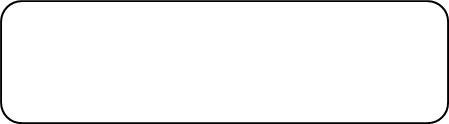 (pieczęć adresowa Wykonawcy)Oświadczenie wykonawcy składane na podstawie art. 25a ust. 1 ustawy z dnia 29 stycznia 2004 r.  Prawo zamówień publicznych (dalej jako: ustawa Pzp), DOTYCZĄCE SPEŁNIANIA WARUNKÓW UDZIAŁU W POSTĘPOWANIU 
Na potrzeby postępowania o udzielenie zamówienia publicznego
pn. „Dostawa sprzętu komputerowego” nr 199/ORE/PN/2017INFORMACJA DOTYCZĄCA WYKONAWCY:Oświadczam, że spełniam warunki udziału w postępowaniu określone przez zamawiającego 
w Specyfikacji istotnych warunków zamówienia.…………….……. (miejscowość), dnia ………….……. r. 							…………………………………………(podpis)INFORMACJA W ZWIĄZKU Z POLEGANIEM NA ZASOBACH INNYCH PODMIOTÓW: Oświadczam, że w celu wykazania spełniania warunków udziału w postępowaniu, określonych 
przez zamawiającego w Specyfikacji istotnych warunków zamówienia, polegam na zasobach następującego/ych podmiotu/ów: ………………………………………………………………...…………………………………………………………………………………………………….…………………………………….., w następującym zakresie: ……………………………………………………………………………………………………………………………………………… (wskazać podmiot i określić odpowiedni zakres dla wskazanego podmiotu). …………….……. (miejscowość), dnia ………….……. r. 							…………………………………………(podpis)OŚWIADCZENIE DOTYCZĄCE PODANYCH INFORMACJI:Oświadczam, że wszystkie informacje podane w powyższych oświadczeniach są aktualne 
i zgodne z prawdą oraz zostały przedstawione z pełną świadomością konsekwencji wprowadzenia zamawiającego w błąd przy przedstawianiu informacji.…………….……. (miejscowość), dnia ………….……. r. 							…………………………………………(podpis)Załącznik nr 5 do SIWZ(pieczęć adresowa Wykonawcy)Oświadczenie wykonawcy składane na podstawie art. 25a ust. 1 ustawy z dnia 29 stycznia 2004 r.  Prawo zamówień publicznych (dalej jako: ustawa Pzp), DOTYCZĄCE PRZESŁANEK WYKLUCZENIA Z POSTĘPOWANIANa potrzeby postępowania o udzielenie zamówienia publicznego
pn. „Dostawa sprzętu komputerowego” nr 199/ORE/PN/2017OŚWIADCZENIA DOTYCZĄCE WYKONAWCY:Oświadczam, że nie podlegam wykluczeniu z postępowania na podstawie 
art. 24 ust 1 pkt 12-23  ustawy Pzp.…………….……. (miejscowość), dnia ………….……. r. 							…………………………………………(podpis)Oświadczam, że zachodzą w stosunku do mnie podstawy wykluczenia z postępowania na podstawie art. ……………….…. ustawy Pzp (podać mającą zastosowanie podstawę wykluczenia spośród wymienionych w art. 24 ust. 1 pkt 13-14, 16-20 lub art. 24 ust. 5 ustawy Pzp). Jednocześnie oświadczam, że w związku z ww. okolicznością, na podstawie art. 24 ust. 8 ustawy Pzp podjąłem następujące środki naprawcze: …………………………………………………….……. (miejscowość), dnia …………………. r. 							…………………………………………(podpis)OŚWIADCZENIE DOTYCZĄCE PODMIOTU, NA KTÓREGO ZASOBY POWOŁUJE SIĘ WYKONAWCA:Oświadczam, że w stosunku do następującego/ych podmiotu/tów, na którego/ych zasoby powołuję się w niniejszym postępowaniu, tj.………………………………………………… 
(podać pełną nazwę/firmę, adres, a także w zależności od podmiotu: NIP/PESEL, KRS/CEiDG) nie zachodzą podstawy wykluczenia z postępowania o udzielenie zamówienia.…………….……. (miejscowość), dnia …………………. r. 							…………………………………………(podpis)OŚWIADCZENIE DOTYCZĄCE PODWYKONAWCY NIEBĘDĄCEGO PODMIOTEM, NA KTÓREGO ZASOBY POWOŁUJE SIĘ WYKONAWCA:Oświadczam, że w stosunku do następującego/ych podmiotu/tów, będącego/ych podwykonawcą/ami: ……………………………………………………………………..….…… (podać pełną nazwę/firmę, adres, a także w zależności od podmiotu: NIP/PESEL, KRS/CEiDG), 
nie zachodzą podstawy wykluczenia z postępowania o udzielenie zamówienia.…………….……. (miejscowość), dnia …………………. r. 							…………………………………………(podpis)OŚWIADCZENIE DOTYCZĄCE PODANYCH INFORMACJI:Oświadczam, że wszystkie informacje podane w powyższych oświadczeniach są aktualne i zgodne z prawdą oraz zostały przedstawione z pełną świadomością konsekwencji wprowadzenia zamawiającego w błąd przy przedstawianiu informacji.…………….……. (miejscowość), dnia …………………. r. 							…………………………………………Załącznik nr 6 do SIWZ(pieczęć adresowa Wykonawcy)Wzór zobowiązania podmiotu trzeciego do oddania do dyspozycji zasobów w trakcie realizacji zamówienia Oddając do dyspozycji Wykonawcy ubiegającego się o udzielenie zamówienia, niezbędne zasoby na okres korzystania z nich przy wykonywaniu zamówienia pn.: „Dostawa sprzętu komputerowego” nr 199/ORE/PN/2017UWAGA: Zamiast niniejszego Formularza można przedstawić inne dokumenty, w szczególności:1.	pisemne zobowiązanie podmiotu, o którym mowa w art. 22 a ustawy Pzp2.	dokumenty dotyczące:a)	zakresu dostępnych Wykonawcy zasobów innego podmiotu,b)	sposobu wykorzystania zasobów innego podmiotu, przez Wykonawcę, 
przy wykonywaniu zamówienia, c)	zakresu i okresu udziału innego podmiotu przy wykonywaniu zamówieniad)	informacja czy inne podmioty na zdolności których Wykonawca powołuje 
się w odniesieniu do warunków udziału w postępowaniu dotyczących wykształcenia, kwalifikacji zawodowych lub doświadczenia zrealizują usługi, których wskazane zdolności dotycząDziałając w imieniu i na rzecz:_______________________________________________________________________(nazwa Podmiotu)Zobowiązuję się do oddania nw. zasobów na potrzeby wykonania zamówienia:_______________________________________________________________________(określenie zasobu – wiedza i doświadczenie, potencjał techniczny, osoby zdolne do wykonania zamówienia, zdolności finansowe lub ekonomiczne)do dyspozycji:_______________________________________________________________________(nazwa Wykonawcy)w trakcie wykonania zamówienia pod nazwą:_______________________________________________________________________Oświadczam, iż:a)	udostępniam Wykonawcy ww. zasoby, w następującym zakresie:_________________________________________________________________b)	sposób wykorzystania udostępnionych przeze mnie zasobów będzie następujący:_________________________________________________________________c)	zakres mojego udziału przy wykonywaniu zamówienia będzie następujący:_________________________________________________________________d)	okres mojego udziału przy wykonywaniu zamówienia będzie następujący:_________________________________________________________________zrealizuję usługi, których wskazane zdolności dotyczą ________________________________________________________________________________ dnia __ __ _____ roku___________________________________________(podpis Podmiotu trzeciego/ osoby upoważnionej do reprezentacji Podmiotu trzeciego)KryteriumWaga [%]Liczba punktówSposób ocenyCzęść 1Część 1Część 1Część 1Cena(C)60%60Cena najtańszej ofertyC = -----------------------------------------  x 60 pktCena badanej ofertyZwiększona Pamięć RAM w komputerze przenośnym nr 1 (RP1)10%10Zamawiający przyzna następujące punkty za podwyższenie parametrów technicznych oferowanego sprzętu – zwiększenie pamięci RAM w komputerze przenośnym do 8 GB lub więcej:Pamięć RAM od 4 GB do > 8 GB  – 0 pktPamięć RAM 8 GB i więcej – 10 pktZwiększona Pamięć RAM w komputerze przenośnym nr 2 (RP2)30%30Zamawiający przyzna następujące punkty za podwyższenie parametrów technicznych oferowanego sprzętu – zwiększenie pamięci RAM w komputerze przenośnym 2 do 8 GB lub więcej:Pamięć RAM od 4 GB do > 8 GB  – 0 pktPamięć RAM 8 GB i więcej – 30 pktRAZEM100%100 Część 2 Część 2 Część 2 Część 2Cena60%60Cena najtańszej ofertyC = -----------------------------------------  x 60 pktCena badanej ofertyZwiększona przekątna ekranu w komputerze nabiurkowym (E)30%30Zamawiający przyzna następujące punkty za podwyższenie parametrów technicznych oferowanego sprzętu – zwiększenie przekątnej ekranu  w komputerze nabiurkowym do 23” więcej:Przekątna ekranu od 21” do > 23” – 0 pktPrzekątna ekranu  23” i więcej – 30 pktZwiększona Pamięć RAM w komputerze nabiurkowym(RN)10 %10Zamawiający przyzna następujące punkty za podwyższenie parametrów technicznych oferowanego sprzętu – zwiększenie pamięci RAM w komputerze nabiurkowym do 8 GB lub więcej:Pamięć RAM od 4 GB do > 8 GB  – 0 pktPamięć RAM 8 GB i więcej – 10 pktRAZEM100%100Część 3Cena60%60Cena najtańszej ofertyC = -----------------------------------------  x 60 pktCena badanej ofertyZwiększona przekątna ekranu w komputerze nabiurkowym (E)30%30Zamawiający przyzna następujące punkty za podwyższenie parametrów technicznych oferowanego sprzętu – zwiększenie przekątnej ekranu  w komputerze nabiurkowym do 23” więcej:Przekątna ekranu od 21” do > 23” – 0 pktPrzekątna ekranu  23” i więcej – 30 pktZwiększona Pamięć RAM w komputerze nabiurkowym (RN)5 %5Zamawiający przyzna następujące punkty za podwyższenie parametrów technicznych oferowanego sprzętu – zwiększenie pamięci RAM w komputerze nabiurkowym do 8 GB lub więcej:Pamięć RAM od 4 GB do > 8 GB  – 0 pktPamięć RAM 8 GB i więcej – 5 pktZwiększona Pamięć RAM w komputerze przenośnym (RP)5%5Zamawiający przyzna następujące punkty za podwyższenie parametrów technicznych oferowanego sprzętu – zwiększenie pamięci RAM w komputerze przenośnym  do 8 GB lub więcej:Pamięć RAM od 4 GB do > 8 GB  – 0 pktPamięć RAM 8 GB i więcej – 5 pktRAZEM100%100Część 4Cena60%60Cena najtańszej ofertyC = -----------------------------------------  x 60 pktCena badanej ofertyZwiększona przekątna ekranu w komputerze nabiurkowym (E)30%30Zamawiający przyzna następujące punkty za podwyższenie parametrów technicznych oferowanego sprzętu – zwiększenie przekątnej ekranu  w komputerze nabiurkowym do 23” więcej:Przekątna ekranu od 21” do > 23” – 0 pktPrzekątna ekranu  23” i więcej – 30 pktZwiększona Pamięć RAM w komputerze nabiurkowym (RN)5 %5Zamawiający przyzna następujące punkty za podwyższenie parametrów technicznych oferowanego sprzętu – zwiększenie pamięci RAM w komputerze nabiurkowym do 8 GB lub więcej:Pamięć RAM od 4 GB do > 8 GB  – 0 pktPamięć RAM 8 GB i więcej – 5 pktZwiększona Pamięć RAM w komputerze przenośnym (RP)5%5Zamawiający przyzna następujące punkty za podwyższenie parametrów technicznych oferowanego sprzętu – zwiększenie pamięci RAM w komputerze przenośnym do 8 GB lub więcej:Pamięć RAM od 4 GB do > 8 GB  – 0 pktPamięć RAM 8 GB i więcej – 5 pktRAZEM100%100Część 5Cena60%60Cena najtańszej ofertyC = -----------------------------------------  x 60 pktCena badanej ofertyZwiększona przekątna ekranu w komputerze nabiurkowym (E)30%30Zamawiający przyzna następujące punkty za podwyższenie parametrów technicznych oferowanego sprzętu – zwiększenie przekątnej ekranu  w komputerze nabiurkowym do 23” więcej:Przekątna ekranu od 21” do > 23” – 0 pktPrzekątna ekranu  23” i więcej – 30 pktZwiększona Pamięć RAM w komputerze nabiurkowym (RN)5 %5Zamawiający przyzna następujące punkty za podwyższenie parametrów technicznych oferowanego sprzętu – zwiększenie pamięci RAM w komputerze nabiurkowym do 8 GB lub więcej:Pamięć RAM od 4 GB do > 8 GB  – 0 pktPamięć RAM 8 GB i więcej – 5 pktZwiększona Pamięć RAM w komputerze przenośnym (RP)5%5Zamawiający przyzna następujące punkty za podwyższenie parametrów technicznych oferowanego sprzętu – zwiększenie pamięci RAM w komputerze przenośnym do 8 GB lub więcej:Pamięć RAM od 4 GB do > 8 GB  – 0 pktPamięć RAM 8 GB i więcej – 5 pktRAZEM100%100Lp.Nazwa  komponentu, inne wymaganiaOpis wymagań minimalnychParametry techniczne oferowanego produktuProszę podać parametry oferowanego sprzętu wraz jednostkami miary1Komputer przenośny nr 1 – 2 sztukiProducent/Firma: ……………………..………. Model/Typ: ……………………………………….1.1Wydajność obliczeniowa laptopaProcesor wielordzeniowy, zgodny z architekturą x86, możliwość uruchamiania aplikacji 64 bitowych, sprzętowe wsparcie dla wirtualizacji: wsparcie dla funkcji SLAT (Second Level Address Translation), wsparcie dla DEP (Data Execution Prevention), zaprojektowany do pracy w komputerach przenośnych, o średniej wydajności ocenianej na co najmniej 4200 pkt. w teście PassMark High End CPU’s według wyników opublikowanych na stronie https://www.cpubenchmark.net/laptop.html.Wykonawca załączy do oferty wydruk ww. strony z datą nie późniejszą niż 1 dzień przed składaniem ofert ze wskazaniem wiersza odpowiadającego właściwemu wynikowi testów. Wydruk strony musi być podpisany przez Wykonawcę.Nazwa i model procesora: …………………………………….Wynik PassMark: ………………………………………………..1.2Pamięć operacyjnaMinimum 4 GB RAM DDR4.Możliwość rozbudowy do 16 GB.Jeden wolny slot umożliwiający rozbudowę pamięci RAMPojemność i typ pamięci: …………………………………..Możliwość rozbudowy pamięci do: ……………..Ilość wolnych slotów:………….1.3Karta graficznaZintegrowana, z możliwością dynamicznego przydzielenia pamięci w obrębie pamięci systemowej.Sprzętowe wsparcie dla DirectX 12 i OpenGL 4.x1.4WyświetlaczWielkość: minimum 15” – maksimum 16”Ekran matowy z powłoką przeciwodblaskową O rozdzielczości minimum 1920 x 1080Rozmiar ekranu: …………………………Rozdzielczość: …………………………….1.5Dysk TwardyMinimum 128 GB SSDPojemność dysku: ………………1.6WyposażenieKarta dźwiękowa zintegrowana z płytą główną,Mikrofon i głośniki zintegrowane w obudowie laptopaZintegrowana karta sieciowa Gigabit Ethernet RJ 45,Zintegrowana w obudowie karta WiFi IEEE 802.11ac/b/g/n,Zintegrowany w obudowie Bluetooth,Nagrywarka DVD +/-RW wewnętrzna lub zewnętrzna na USB wraz z oprogramowaniem do nagrywania płyt,Zintegrowany układ szyfrujący Trusted Platform Module w wersji 1.2 lub nowszej,Touchpad lub trackPoint oraz myszka laserowa, przewodowa na USB, 2 przyciski, z rolką, Port umożliwiający połączenie komputer-monitor, (co najmniej 1x VGA i 1 x HDMI lub 1 x Display Port) Co najmniej 3 złącza USB w obudowie laptopa w tym minimum 2 x USB 3.0,Porty audio: wejście na mikrofon, wyjście na słuchawki - dopuszcza się rozwiązania combo.Wbudowane dedykowane złącze stacji dokującej z obsługa następujących funkcjonalności: zasilanie, wyjście na monitor, LAN, HUB USB (nie dopuszcza się podłączania stacji dokującej przez port USB)Torba na notebook, akcesoria i dokumenty. Wykonana z materiału wodoodpornego, posiadająca wzmocnienia zabezpieczające notebook przed uderzeniami. Posiadająca oddzielną przegrodę na dokumenty i akcesoria, wyposażona w pasek na ramię.Ilość złącz USB ………… w tym …..…… USB 3.0,1.7ZasilanieAkumulatorowe (Li-Ion i/lub Li-Po) o pojemności minimum 45Wh. Zewnętrzny zasilacz 230V 50Hz.Pojemność : ……….….. WhZasilacz zewnętrzny: tak/nie*)1.8WagaNie więcej niż 2,7 kg z napędem optycznym (wewnętrznym lub zewnętrznym) oraz baterią. Waga z napędem optycznym oraz baterią: ……….1.9ObudowaObudowa umożliwiająca zastosowanie zabezpieczenia fizycznego w postaci linki metalowej (złącze blokady Kensingtona lub złącze zabezpieczające Noble Lock).1.10ZarządzanieZaawansowane funkcje zarządzania komputerem zgodne z technologią vPro lub równoważną posiadające możliwość zdalnego przejęcia pełnej konsoli graficznej systemu tzw. KVM Redirection (Keyboard, Video, Mouse) bez udziału systemu operacyjnego ani dodatkowych programów, również w przypadku braku lub uszkodzenia systemu operacyjnego do rozdzielczości 1920x1080 włącznie1.11Wymagania dodatkoweBIOS typu FLASH EPROM posiadający procedury oszczędzania energii i zapewniający mechanizm plug&play producenta sprzętu,BIOS zawierający niezamazywaną informację o producencie, modelu i numerze seryjnym komputera,BIOS umożliwiający realizację poniższych funkcji bez konieczności uruchamiania systemu operacyjnego z dysku twardego komputera lub innych, podłączonych do niego, urządzeń zewnętrznych:kontrola sekwencji BOOT-owania,start systemu z urządzenia USB,blokowanie/odblokowanie BOOT-owania laptopa z dysku twardego, zewnętrznych urządzeń oraz sieci,ustawienia hasła na poziomie administratora,wyłączenie/włączenie: zintegrowanej karty sieciowej, portów USB, funkcjonalności ładowania zewnętrznych urządzeń przez port USB, czytnika kart SD, automatyczny update BIOS przez sieć,system diagnostyczny z graficznym interfejsem użytkownika umożliwiający: odczyt informacji o procesorze, rozmiarze i szybkości pamięci RAM, modelu i wersja firmware dysku twardego, wersji i dacie wydania BIOS, oraz przetestowanie komponentów laptopa, w tym co najmniej: procesora, pamięci RAM, płyty głównej, dysku twardego, karty sieciowej, karty graficznej,1.12System operacyjnyMicrosoft Windows 10 Professional PL 64-bit z licencją i nośnikiem  w celu zapewnienia współpracy ze środowiskiem sieciowym oraz aplikacjami funkcjonującymi w administracji państwowej lub równoważny, w pełni obsługujący pracę w domenie i kontrolę użytkowników w technologii ActiveDirectory, zcentralizowane zarządzanie oprogramowaniem i konfigurację systemu w technologii Group Policy. Nie dopuszcza się w tym zakresie licencji pochodzącym z rynku wtórnego.  Umieszczony na obudowie komputera Certyfikat Autentyczności w postaci specjalnej naklejki zabezpieczającej lub Załączone potwierdzenie producenta komputera o legalności dostarczonego oprogramowania systemowego1.13Standardy i certyfikatyDeklaracja zgodności CE dla oferowanego modelu laptopa (załączyć do oferty)Laptop musi spełniać wymogi normy Energy Star 5.x lub nowszej. Wymagany certyfikat lub wpis dotyczący oferowanego modelu laptopa w internetowym katalogu http://www.energystar.gov lub http://www.eu-energystar.org/ – dopuszcza się wydruk ze strony internetowejOferowany model laptopa musi posiadać certyfikat Microsoft, potwierdzający poprawną współpracę z oferowanym systemem operacyjnym (załączyć wydruk ze strony Microsoft WHCL)1.14Warunki gwarancji Minimum 3-letnia gwarancja producenta na laptop oraz minimum 1 rok gwarancji producenta na baterię liczone od daty dostawy, świadczone w miejscu instalacji laptopa. Usunięcie awarii - 3 dni robocze po otrzymaniu zgłoszenia (przyjmowanie zgłoszeń w dni robocze w godzinach 8.00 — 16.00 telefonicznie, lub faksem, lub e-mail), w przypadku braku możliwości naprawy w w/w terminie podstawienie sprzętu zastępczego o nie gorszych parametrach technicznych,W przypadku awarii nośników danych w okresie gwarancji takich jak dyski twarde itp., pozostają one u Zamawiającego,Serwis urządzeń realizowany przez producenta lub autoryzowanego partnera serwisowego producenta,Serwis urządzeń realizowany zgodnie z wymaganiami normy ISO 9001.1.15Wsparcie techniczne Dostęp do aktualnych sterowników zainstalowanych w komputerze urządzeń, realizowany poprzez podanie identyfikatora klienta lub modelu komputera lub numeru seryjnego komputera, na dedykowanej przez producenta stronie internetowej — Wykonawca poda adres strony oraz sposób realizacji wymagania (opis uzyskania w/w informacji). Lp.Nazwa  komponentu, inne wymaganiaOpis wymagań minimalnychParametry techniczne oferowanego produktuProszę podać parametry oferowanego sprzętu wraz jednostkami miary1Komputer przenośny nr 2 – 11 sztukProducent/Firma: ……………………..………. Model/Typ: ……………………………………….1.1Wydajność obliczeniowa laptopaProcesor wielordzeniowy, zgodny z architekturą x86, możliwość uruchamiania aplikacji 64 bitowych, sprzętowe wsparcie dla wirtualizacji: wsparcie dla funkcji SLAT (Second Level Address Translation), zaprojektowany do pracy w komputerach przenośnych, o średniej wydajności ocenianej na co najmniej 4600 pkt. w teście PassMark High End CPU’s według wyników opublikowanych na stronie https://www.cpubenchmark.net/laptop.html.Wykonawca załączy do oferty wydruk ww. strony z datą nie późniejszą niż 1 dzień przed składaniem ofert ze wskazaniem wiersza odpowiadającego właściwemu wynikowi testów. Wydruk strony musi być podpisany przez Wykonawcę.1.2Pamięć operacyjnaMinimum 8 GB RAM DDR4.Możliwość rozbudowy do 32 GB.Jeden wolny slot umożliwiający rozbudowę pamięci RAM1.3Karta graficznaZintegrowana, z możliwością dynamicznego przydzielenia pamięci w obrębie pamięci systemowej.Sprzętowe wsparcie dla DirectX 12 i OpenGL 4.x1.4WyświetlaczWielkość: minimum 13,3” – maksimum 14,2”Ekran matowy O rozdzielczości minimum 1920 x 10801.5Dysk TwardyMinimum 256 GB SSD1.6WyposażenieKarta dźwiękowa zintegrowana z płytą główną,Mikrofon i głośniki zintegrowane w obudowie laptopaZintegrowana karta sieciowa Gigabit Ethernet RJ 45,Zintegrowana w obudowie karta WiFi IEEE 802.11ac/b/g/n,Zintegrowany w obudowie Bluetooth,Nagrywarka DVD +/-RW wewnętrzna.Zintegrowany układ szyfrujący Trusted Platform Module w wersji 1.2 lub nowszej,Touchpad lub trackPoint, Port umożliwiający połączenie komputer-monitor, (co najmniej 1x VGA i 1 x HDMI lub 1 x Display Port) Co najmniej 3 złącza USB w obudowie laptopa w tym minimum 2 x USB 3.0,Porty audio: wejście na mikrofon, wyjście na słuchawki - dopuszcza się rozwiązania combo.Wbudowane dedykowane złącze stacji dokującej z obsługa następujących funkcjonalności: zasilanie, wyjście na monitor, LAN, HUB USB (nie dopuszcza się podłączania stacji dokującej przez port USB)Torba na notebook, akcesoria i dokumenty. Wykonana z materiału wodoodpornego, posiadająca wzmocnienia zabezpieczające notebook przed uderzeniami. Posiadająca oddzielną przegrodę na dokumenty i akcesoria, wyposażona w pasek na ramię.Gniazdo na kartę SIM i możliwość zainstalowania wewnętrznego modemu LTE/3G1.7ZasilanieAkumulatorowe (Li-Ion i/lub Li-Po) o pojemności minimum 45Wh. Zewnętrzny zasilacz 230V 50Hz.1.8WagaNie więcej niż 2,0 kg z napędem optycznym oraz baterią. 1.9ObudowaObudowa umożliwiająca zastosowanie zabezpieczenia fizycznego w postaci linki metalowej (złącze blokady Kensingtona lub złącze zabezpieczające Noble Lock).1.10ZarządzanieZaawansowane funkcje zarządzania komputerem zgodne z technologią vPro lub równoważną posiadające możliwość zdalnego przejęcia pełnej konsoli graficznej systemu tzw. KVM Redirection (Keyboard, Video, Mouse) bez udziału systemu operacyjnego ani dodatkowych programów, również w przypadku braku lub uszkodzenia systemu operacyjnego do rozdzielczości 1920x1080 włącznie1.11Wymagania dodatkoweBIOS typu FLASH EPROM posiadający procedury oszczędzania energii i zapewniający mechanizm plug&play producenta sprzętu,BIOS zawierający niezamazywaną informację o producencie, modelu i numerze seryjnym komputera,BIOS umożliwiający realizację poniższych funkcji bez konieczności uruchamiania systemu operacyjnego z dysku twardego komputera lub innych, podłączonych do niego, urządzeń zewnętrznych:kontrola sekwencji BOOT-owania,start systemu z urządzenia USB,blokowanie/odblokowanie BOOT-owania laptopa z dysku twardego, zewnętrznych urządzeń oraz sieci,ustawienia hasła na poziomie administratora,wyłączenie/włączenie: zintegrowanej karty sieciowej, portów USB, funkcjonalności ładowania zewnętrznych urządzeń przez port USB, czytnika kart SD, 1.12Standardy i certyfikatyDeklaracja zgodności CE dla oferowanego modelu laptopa (załączyć do oferty)Laptop musi spełniać wymogi normy Energy Star 5.x lub nowszej. Wymagany certyfikat lub wpis dotyczący oferowanego modelu laptopa w internetowym katalogu http://www.energystar.gov lub http://www.eu-energystar.org/ – dopuszcza się wydruk ze strony internetowej 1.13Warunki gwarancji Minimum roczna gwarancja producenta na laptop oraz minimum 1 rok gwarancji producenta na baterię liczone od daty dostawy. Usunięcie awarii - 3 dni robocze po otrzymaniu zgłoszenia (przyjmowanie zgłoszeń w dni robocze w godzinach 8.00 — 16.00 telefonicznie, lub faksem, lub e-mail), w przypadku braku możliwości naprawy w w/w terminie podstawienie sprzętu zastępczego o nie gorszych parametrach technicznych,Serwis urządzeń realizowany przez producenta lub autoryzowanego partnera serwisowego producenta,Serwis urządzeń realizowany zgodnie z wymaganiami normy ISO 9001.1.14Wsparcie techniczne Dostęp do aktualnych sterowników zainstalowanych w komputerze urządzeń, realizowany poprzez podanie identyfikatora klienta lub modelu komputera lub numeru seryjnego komputera, na dedykowanej przez producenta stronie internetowej — Wykonawca poda adres strony oraz sposób realizacji wymagania (opis uzyskania w/w informacji). Lp.Nazwa  komponentu, inne wymaganiaOpis wymagań minimalnychParametry techniczne oferowanego produktuProszę podać parametry oferowanego sprzętu wraz jednostkami miary1Monitor – 11 sztukProducent/Firma: ……………………..………. Model/Typ: ……………………………………….1.1Typ ekranuEkran ciekłokrystaliczny z aktywną matrycą panoramiczną z podświetleniem LED wykonaną w technologii: PVA, AMVA, MVA, IPS o przekątnej minimum 26” – maksimum 28”.Rozmiar ekranu: …………………………Rodzaj technologii wykonania matrycy: …………………1.2Rozmiar plamkiMaksymalna 0,3 mm.Rozmiar plamki: ……………………………….1.3JasnośćMinimum 250 cd/m2.Jasność: ……………………………….1.4KontrastMinimum 1000:1.Kontrast: ……………………………..1.5Kąty widzenia (pion/poziom)Minimum 170/170 stopni.Kąty widzenia: ……………………………….1.6Czas reakcji matrycyMaksymalnie 8 ms (Gray to Gray).Czas reakcji matrycy…………………………..1.7Rozdzielczość nominalnaMinimum 1920 x 1080.Rozdzielczość nominalna: …………………………….1.8Powłoka powierzchni ekranuPrzeciwodblaskowa.1.9Dodatkowe wyposażenieKabel zasilający, kabel z uziemieniem (wtyk CEE7/7), długość minimum 1,8m.Kabel sygnałowy DVI-D o długości minimum 1,8 m oraz kabel DisplayPort o długości minimum 1,8m1.10Złącza1 x D-Sub, 1 x złącze Display Port , 1 x złącze DVI-D lub HDMI (w przypadku braku złącza DVI dołączona przejściówka: adapter HDMI(M)-DVI(F) lub kabel HDMI(M)-DVI(M) o długości minimum 1,8m),.Ilość D-Sub: …..Ilość DVI-D: ……. Ilość HDMI: …….. Ilość DisplayPort: ……Dołączone przejściówki: …………………………….1.11DźwiękWbudowane lub dołączane głośniki stanowiące fabryczną opcję oferowaną przez producenta monitora (obudowa monitora zaprojektowana w sposób umożliwiający zamontowanie dedykowanych do niej głośników).1.12Funkcje dodatkoweRegulacja wysokości ekranu minimum 10 cm.Regulacja pochylenia ekranu w przód i w tyłMożliwość obracania ekranu (PIVOT)Wbudowany zasilacz1.13Standardy i certyfikatyDeklaracja zgodności CE dla oferowanego modelu monitora (załączyć do oferty)Monitor musi spełniać wymogi normy Energy Star 5.x lub nowszej. Wymagany certyfikat lub wpis dotyczący oferowanego modelu monitora w internetowym katalogu http://www.energystar.gov lub http://www.eu-energystar.org/ – dopuszcza się wydruk ze strony internetowej1.14GwarancjaMinimum 3-letnia gwarancja producenta monitora liczona od daty dostawy, świadczona w miejscu instalacji monitora. Usunięcie awarii - 3 dni robocze po otrzymaniu zgłoszenia (przyjmowanie zgłoszeń w dni robocze w godzinach 8.00 — 16.00 telefonicznie, lub faksem, lub e-mail), w przypadku braku możliwości naprawy w w/w terminie podstawienie sprzętu zastępczego o nie gorszych parametrach technicznych,Serwis urządzeń realizowany przez producenta lub autoryzowanego partnera serwisowego producenta,Serwis urządzeń realizowany zgodnie z wymaganiami normy ISO 9001.Lp.Nazwa  komponentu, inne wymaganiaOpis wymagań minimalnychParametry techniczne oferowanego produktuProszę podać parametry oferowanego sprzętu wraz jednostkami miary1 Dysk Twardy – 6 sztukProducent/Firma: ……………………..………. Model/Typ: ……………………………………….1.1PojemnośćDysk HDD NAS o pojemności  najmniej 8TB z "Synology Products Compatibility List" dla urządzenia  posiadanego przez ORE DS1513+https://www.synology.com/en-global/compatibility?search_by=products&model=DS1513%2B&category=hdds&filter_type=3.5%22%20SATA%20HDD&filter_class=NAS&p=1L.p.Nazwa(y)Wykonawcy(ów)Nazwisko i imię osoby(osób) upoważnionej(ych) do podpisania niniejszej oferty w imieniu Wykonawcy(ów)Podpis(y) osoby(osób) upoważnionej(ych) do podpisania niniejszej oferty w imieniu Wykonawcy(ów)Pieczęć(cie) Wykonawcy (ów)Miejscowość
 i data1.2.Lp.Nazwa  komponentu, inne wymaganiaOpis wymagań minimalnychParametry techniczne oferowanego produktuProszę podać parametry techniczne oferowanego sprzętu wraz z jednostkami miary.1Komputer nabiurkowy All in One – 7 sztukProducent/Firma: ……………………..………. Model/Typ: ……………………………………….1.1Wydajność obliczeniowaProcesor wielordzeniowy, zgodny z architekturą x86, możliwość uruchamiania aplikacji 64 bitowych, sprzętowe wsparcie dla wirtualizacji: wsparcie dla funkcji SLAT (Second Level Address Translation), wsparcie dla DEP (Data Execution Prevention), o średniej wydajności ocenianej na co najmniej 6500 pkt. w teście PassMark High End CPU’s według wyników opublikowanych na stronie http://www.cpubenchmark.net/high_end_cpus.html.Wszystkie oferowane komponenty wchodzące w skład komputera będą ze sobą kompatybilne i nie będą obniżać jego wydajności. Zamawiający nie dopuszcza aby zaoferowane komponenty komputera pracowały na niższych parametrach niż opisywane w SIWZ.Wykonawca załączy do oferty wydruk ww. strony z datą nie późniejszą niż 1 dzień przed składaniem ofert ze wskazaniem wiersza odpowiadającego właściwemu wynikowi testów. Wydruk strony musi być podpisany przez Wykonawcę.Nazwa i model procesora: ………………………….Wynik PassMark: ………………………1.2Pamięć operacyjnaMinimum 4 GB RAM DDR4 2400 MHzMożliwość rozbudowy do 16 GB. Minimum 1 wolne złącze pamięci.Pojemność i typ pamięci: ………………………………..Możliwość rozbudowy pamięci do: ……………………..Ilość wolnych slotów: ……………………………….1.3Karta graficznaZintegrowana, z możliwością dynamicznego przydzielenia pamięci w obrębie pamięci systemowej.Obsługiwana przez DirectX w wersji co najmniej 12 i OpenGL w wersji co najmniej 41.4WyświetlaczWielkość – minimum 21”,Rozdzielczość nominalna – minimum 1920x1080,Jasność – minimum 250 cd/m2,Kontrast – minimum 1000:1,Kąty widzenia – minimum 170/170,Rozmiar ekranu: …………………………Rozdzielczość nominalna: …………………………….Jasność: ……………………………….Kontrast: ……………………………..Kąty widzenia: …………………………..1.5Dysk TwardyMinimum 500 GB SATA III Pojemność dysku: …………………….1.6WyposażenieKarta dźwiękowa zintegrowana z płytą główną,Zintegrowana karta sieciowa 10/100/1000 Ethernet RJ 45,Karta sieci bezprzewodowej Wi-Fi IEEE 802.11ac/b/g/n,Nagrywarka DVD +/-RW zamontowana w obudowie wraz z oprogramowaniem do nagrywania płyt,Zintegrowany układ szyfrujący Trusted Platform Module w wersji 1.2 lub nowszej,Klawiatura USB, układ polski programisty, długość kabla minimum 1,8 m, możliwość regulacji kąta nachylenia, powierzchnia klawiatury matowa a znaki na klawiaturze kontrastowe i czytelne, wbudowany czytnik kart inteligentnych.Mysz laserowa USB z dwoma klawiszami oraz rolką (scroll) –długość kabla minimum 1,8 m,Co najmniej 6 portów USB w obudowie komputera z czego minimum 2 x USB 3.0,Porty audio: wyjście na słuchawki, wejście na mikrofon (dopuszcza się rozwiązanie combo).Wbudowane głośniki i mikrofon.Kabel zasilający do komputera, kabel z uziemieniem (wtyk CEE7/7), długość minimum 1,8m.Wbudowany w jednostkę centralną lub klawiaturę czytnik kart Smart Card zgodny ze standardem ISO 7816-1/2/3/4 chip card interface oraz oprogramowanie do obsługi czytnika w systemie Windows 7/8.x/10Ilość portów USB w obudowie komputera: …………. w tym ……… USB 3.01.7Zasilanie Zasilacz o mocy maksymalnej do 170W, zintegrowany wewnątrz obudowy lub zewnętrzny zapewniający sprawne działanie całej jednostki, osiągający sprawność minimum 85% przy obciążeniu 50%Wykonawca załączy do oferty oświadczenia producenta zasilacza lub dokument potwierdzający spełnienie wymogu.Moc zasilacza: …….. WZasilacz wewnątrz obudowy: tak/nie*)Sprawność zasilacza przy obciążeniu 50%: ……….1.8ErgonomiaTypu All-in-One zintegrowana z monitorem, Obudowa musi umożliwiać zastosowanie zabezpieczenia fizycznego w postaci linki metalowej (złącze blokady Kensingtona),Stopa umożliwiająca regulację wysokości (minimum 10 cm) i kąta nachylenia ekranu (przód/tył). Wymagana dedykowana dla AiO stopa producenta komputera. Wbudowane w obudowę lub klawiaturę przyciski sterowania jasnością ekranu. Głośność jednostki centralnej nie może przekraczać 21dB z pozycji operatora w trybie jałowym. Na etapie składania ofert Wykonawca potwierdzi ten fakt poprzez oświadczenie producenta oraz dokument potwierdzający spełnienie wymogu (np. ogólnodostępną dokumentację techniczną producenta komputera lub wynik testów przeprowadzonych przez jednostkę badawczą).1.9System operacyjnyMicrosoft Windows 10 Professional PL 64-bit z licencją i nośnikiem  w celu zapewnienia współpracy ze środowiskiem sieciowym oraz aplikacjami funkcjonującymi w administracji państwowej lub równoważny, w pełni obsługujący pracę w domenie i kontrolę użytkowników w technologii ActiveDirectory, zcentralizowane zarządzanie oprogramowaniem i konfigurację systemu w technologii Group Policy. Nie dopuszcza się w tym zakresie licencji pochodzącym z rynku wtórnego.  Umieszczony na obudowie Certyfikat Autentyczności w postaci specjalnej naklejki zabezpieczającej lub Załączone potwierdzenie producenta komputera o legalności dostarczonego oprogramowania systemowego.1.10Standardy i certyfikatyDeklaracja zgodności CE dla oferowanego modelu komputera (załączyć do oferty)Komputer musi spełniać wymogi normy Energy Star 5.x lub nowszej. Wymagany certyfikat lub wpis dotyczący oferowanego modelu komputera w internetowym katalogu http://www.energystar.gov lub http://www.eu-energystar.org/ – dopuszcza się wydruk ze strony internetowejOferowany model komputera musi posiadać certyfikat Microsoft, potwierdzający poprawną współpracę z oferowanym systemem operacyjnym (załączyć wydruk ze strony Microsoft WHCL)1.11Warunki gwarancji Minimum 3-letnia gwarancja producenta komputera liczona od daty dostawy, świadczona w miejscu instalacji komputera. Usunięcie awarii - 3 dni robocze po otrzymaniu zgłoszenia (przyjmowanie zgłoszeń w dni robocze w godzinach 8.00 — 16.00 telefonicznie, lub faksem, lub e-mail), w przypadku braku możliwości naprawy w w/w terminie podstawienie sprzętu zastępczego o nie gorszych parametrach technicznych,W przypadku awarii nośników danych w okresie gwarancji takich jak dyski twarde itp., pozostają one u Zamawiającego,Serwis urządzeń realizowany przez producenta lub autoryzowanego partnera serwisowego producenta,Serwis urządzeń realizowany zgodnie z wymaganiami normy ISO 9001.1.12Wsparcie techniczne Dostęp do aktualnych sterowników zainstalowanych w komputerze urządzeń, realizowany poprzez podanie identyfikatora klienta lub modelu komputera lub numeru seryjnego komputera, na dedykowanej przez producenta stronie internetowej — Wykonawca poda adres strony oraz sposób realizacji wymagania (opis uzyskania w/w informacji). L.p.Nazwa(y)Wykonawcy(ów)Nazwisko i imię osoby(osób) upoważnionej(ych) do podpisania niniejszej oferty w imieniu Wykonawcy(ów)Podpis(y) osoby(osób) upoważnionej(ych) do podpisania niniejszej oferty w imieniu Wykonawcy(ów)Pieczęć(cie) Wykonawcy (ów)Miejscowość
 i data1.2.Lp.Nazwa  komponentu, inne wymaganiaOpis wymagań minimalnychParametry techniczne oferowanego produktuProszę podać parametry techniczne oferowanego sprzętu wraz z jednostkami miary1Komputer przenośny – 1 sztukaProducent/Firma: ……………………..………. Model/Typ: ……………………………………….1.1Wydajność obliczeniowa laptopaProcesor wielordzeniowy, zgodny z architekturą x86, możliwość uruchamiania aplikacji 64 bitowych, sprzętowe wsparcie dla wirtualizacji: wsparcie dla funkcji SLAT (Second Level Address Translation), wsparcie dla DEP (Data Execution Prevention), zaprojektowany do pracy w komputerach przenośnych, o średniej wydajności ocenianej na co najmniej 4200 pkt. w teście PassMark High End CPU’s według wyników opublikowanych na stronie https://www.cpubenchmark.net/laptop.html.Wykonawca załączy do oferty wydruk ww. strony z datą nie późniejszą niż 1 dzień przed składaniem ofert ze wskazaniem wiersza odpowiadającego właściwemu wynikowi testów. Wydruk strony musi być podpisany przez Wykonawcę.Nazwa i model procesora: …………………………………….Wynik PassMark: ………………………………………………..1.2Pamięć operacyjnaMinimum 4 GB RAM DDR4.Możliwość rozbudowy do 16 GB.Jeden wolny slot umożliwiający rozbudowę pamięci RAMPojemność i typ pamięci: …………………………………..Możliwość rozbudowy pamięci do: ……………..Ilość wolnych slotów:………….1.3Karta graficznaZintegrowana, z możliwością dynamicznego przydzielenia pamięci w obrębie pamięci systemowej.Sprzętowe wsparcie dla DirectX 12 i OpenGL 4.x1.4WyświetlaczWielkość: minimum 15” – maksimum 16”Ekran matowy z powłoką przeciwodblaskową O rozdzielczości minimum 1920 x 1080Rozmiar ekranu: …………………………Rozdzielczość: …………………………….1.5Dysk TwardyMinimum 128 GB SSDPojemność dysku: ………………1.6Wyposażeniea ) Karta dźwiękowa zintegrowana z płytą główną,b) Mikrofon i głośniki zintegrowane w obudowie laptopac) Zintegrowana karta sieciowa Gigabit Ethernet RJ 45,d) Zintegrowana w obudowie karta WiFi IEEE 802.11ac/b/g/n,e) Zintegrowany w obudowie Bluetooth,f) Nagrywarka DVD +/-RW wewnętrzna lub zewnętrzna na USB wraz z oprogramowaniem do nagrywania płyt,g) Zintegrowany układ szyfrujący Trusted Platform Module w wersji 1.2 lub nowszej,h) Touchpad lub trackPoint oraz myszka laserowa, przewodowa na USB, 2 przyciski, z rolką, i) Port umożliwiający połączenie komputer-monitor, (co najmniej 1x VGA i 1 x HDMI lub 1 x Display Port) j) Co najmniej 3 złącza USB w obudowie laptopa w tym minimum 2 x USB 3.0,Porty audio: wejście na mikrofon, wyjście na słuchawki - dopuszcza się rozwiązania combo.Wbudowane dedykowane złącze stacji dokującej z obsługa następujących funkcjonalności: zasilanie, wyjście na monitor, LAN, HUB USB (nie dopuszcza się podłączania stacji dokującej przez port USB)Torba na notebook, akcesoria i dokumenty. Wykonana z materiału wodoodpornego, posiadająca wzmocnienia zabezpieczające notebook przed uderzeniami. Posiadająca oddzielną przegrodę na dokumenty i akcesoria, wyposażona w pasek na ramię.Ilość złącz USB ………… w tym …..…… USB 3.0,1.7ZasilanieAkumulatorowe (Li-Ion i/lub Li-Po) o pojemności minimum 45Wh. Zewnętrzny zasilacz 230V 50Hz.Pojemność : ……….….. WhZasilacz zewnętrzny: tak/nie*)1.8WagaNie więcej niż 2,7 kg z napędem optycznym (wewnętrznym lub zewnętrznym) oraz baterią. Waga z napędem optycznym oraz baterią: ……….1.9ObudowaObudowa umożliwiająca zastosowanie zabezpieczenia fizycznego w postaci linki metalowej (złącze blokady Kensingtona lub złącze zabezpieczające Noble Lock).1.10ZarządzanieZaawansowane funkcje zarządzania komputerem zgodne z technologią vPro lub równoważną posiadające możliwość zdalnego przejęcia pełnej konsoli graficznej systemu tzw. KVM Redirection (Keyboard, Video, Mouse) bez udziału systemu operacyjnego ani dodatkowych programów, również w przypadku braku lub uszkodzenia systemu operacyjnego do rozdzielczości 1920x1080 włącznie1.11Wymagania dodatkowea) BIOS typu FLASH EPROM posiadający procedury oszczędzania energii i zapewniający mechanizm plug&play producenta sprzętu,b)BIOS zawierający niezamazywaną informację o producencie, modelu i numerze seryjnym komputera,BIOS umożliwiający realizację poniższych funkcji bez konieczności uruchamiania systemu operacyjnego z dysku twardego komputera lub innych, podłączonych do niego, urządzeń zewnętrznych:kontrola sekwencji BOOT-owania,start systemu z urządzenia USB,blokowanie/odblokowanie BOOT-owania laptopa z dysku twardego, zewnętrznych urządzeń oraz sieci,ustawienia hasła na poziomie administratora,wyłączenie/włączenie: zintegrowanej karty sieciowej, portów USB, funkcjonalności ładowania zewnętrznych urządzeń przez port USB, czytnika kart SD, automatyczny update BIOS przez sieć,system diagnostyczny z graficznym interfejsem użytkownika umożliwiający: odczyt informacji o procesorze, rozmiarze i szybkości pamięci RAM, modelu i wersja firmware dysku twardego, wersji i dacie wydania BIOS, oraz przetestowanie komponentów laptopa, w tym co najmniej: procesora, pamięci RAM, płyty głównej, dysku twardego, karty sieciowej, karty graficznej,1.12System operacyjnyMicrosoft Windows 10 Professional PL 64-bit z licencją i nośnikiem  w celu zapewnienia współpracy ze środowiskiem sieciowym oraz aplikacjami funkcjonującymi w administracji państwowej lub równoważny, w pełni obsługujący pracę w domenie i kontrolę użytkowników w technologii ActiveDirectory, zcentralizowane zarządzanie oprogramowaniem i konfigurację systemu w technologii Group Policy. Nie dopuszcza się w tym zakresie licencji pochodzącym z rynku wtórnego.  Umieszczony na obudowie komputera Certyfikat Autentyczności w postaci specjalnej naklejki zabezpieczającej lub Załączone potwierdzenie producenta komputera o legalności dostarczonego oprogramowania systemowego1.13Standardy i certyfikatyDeklaracja zgodności CE dla oferowanego modelu laptopa (załączyć do oferty)Laptop musi spełniać wymogi normy Energy Star 5.x lub nowszej. Wymagany certyfikat lub wpis dotyczący oferowanego modelu laptopa w internetowym katalogu http://www.energystar.gov lub http://www.eu-energystar.org/ – dopuszcza się wydruk ze strony internetowejOferowany model laptopa musi posiadać certyfikat Microsoft, potwierdzający poprawną współpracę z oferowanym systemem operacyjnym (załączyć wydruk ze strony Microsoft WHCL)1.14Warunki gwarancji Minimum 3-letnia gwarancja producenta na laptop oraz minimum 1 rok gwarancji producenta na baterię liczone od daty dostawy, świadczone w miejscu instalacji laptopa. Usunięcie awarii - 3 dni robocze po otrzymaniu zgłoszenia (przyjmowanie zgłoszeń w dni robocze w godzinach 8.00 — 16.00 telefonicznie, lub faksem, lub e-mail), w przypadku braku możliwości naprawy w w/w terminie podstawienie sprzętu zastępczego o nie gorszych parametrach technicznych,W przypadku awarii nośników danych w okresie gwarancji takich jak dyski twarde itp., pozostają one u Zamawiającego,Serwis urządzeń realizowany przez producenta lub autoryzowanego partnera serwisowego producenta,Serwis urządzeń realizowany zgodnie z wymaganiami normy ISO 9001.1.15Wsparcie techniczne Dostęp do aktualnych sterowników zainstalowanych w komputerze urządzeń, realizowany poprzez podanie identyfikatora klienta lub modelu komputera lub numeru seryjnego komputera, na dedykowanej przez producenta stronie internetowej — Wykonawca poda adres strony oraz sposób realizacji wymagania (opis uzyskania w/w informacji). Lp.Nazwa  komponentu, inne wymaganiaOpis wymagań minimalnychParametry techniczne oferowanego produktuProszę podać parametry techniczne oferowanego sprzętu wraz z jednostkami miary1Komputer nabiurkowy All in OneProducent/Firma: ……………………..………. Model/Typ: ……………………………………….1.1Wydajność obliczeniowaProcesor wielordzeniowy, zgodny z architekturą x86, możliwość uruchamiania aplikacji 64 bitowych, sprzętowe wsparcie dla wirtualizacji: wsparcie dla funkcji SLAT (Second Level Address Translation), wsparcie dla DEP (Data Execution Prevention), o średniej wydajności ocenianej na co najmniej 6500 pkt. w teście PassMark High End CPU’s według wyników opublikowanych na stronie http://www.cpubenchmark.net/high_end_cpus.html.Wszystkie oferowane komponenty wchodzące w skład komputera będą ze sobą kompatybilne i nie będą obniżać jego wydajności. Zamawiający nie dopuszcza aby zaoferowane komponenty komputera pracowały na niższych parametrach niż opisywane w SIWZ.Wykonawca załączy do oferty wydruk ww. strony z datą nie późniejszą niż 1 dzień przed składaniem ofert ze wskazaniem wiersza odpowiadającego właściwemu wynikowi testów. Wydruk strony musi być podpisany przez Wykonawcę.Nazwa i model procesora: ………………………….Wynik PassMark: ………………………1.2Pamięć operacyjnaMinimum 4 GB RAM DDR4 2400 MHzMożliwość rozbudowy do 16 GB. Minimum 1 wolne złącze pamięci.Pojemność i typ pamięci: ………………………………..Możliwość rozbudowy pamięci do: ……………………..Ilość wolnych slotów: ……………………………….1.3Karta graficznaZintegrowana, z możliwością dynamicznego przydzielenia pamięci w obrębie pamięci systemowej.Obsługiwana przez DirectX w wersji co najmniej 12 i OpenGL w wersji co najmniej 41.4WyświetlaczWielkość – minimum 21”,Rozdzielczość nominalna – minimum 1920x1080,Jasność – minimum 250 cd/m2,Kontrast – minimum 1000:1,Kąty widzenia – minimum 170/170,Rozmiar ekranu: …………………………Rozdzielczość nominalna: …………………………….Jasność: ……………………………….Kontrast: ……………………………..Kąty widzenia: …………………………..1.5Dysk TwardyMinimum 500 GB SATA III Pojemność dysku: …………………….1.6WyposażenieKarta dźwiękowa zintegrowana z płytą główną,Zintegrowana karta sieciowa 10/100/1000 Ethernet RJ 45,Karta sieci bezprzewodowej Wi-Fi IEEE 802.11ac/b/g/n,Nagrywarka DVD +/-RW zamontowana w obudowie wraz z oprogramowaniem do nagrywania płyt,Zintegrowany układ szyfrujący Trusted Platform Module w wersji 1.2 lub nowszej,Klawiatura USB, układ polski programisty, długość kabla minimum 1,8 m, możliwość regulacji kąta nachylenia, powierzchnia klawiatury matowa a znaki na klawiaturze kontrastowe i czytelne, wbudowany czytnik kart inteligentnych.Mysz laserowa USB z dwoma klawiszami oraz rolką (scroll) –długość kabla minimum 1,8 m,Co najmniej 6 portów USB w obudowie komputera z czego minimum 2 x USB 3.0,Porty audio: wyjście na słuchawki, wejście na mikrofon (dopuszcza się rozwiązanie combo).Wbudowane głośniki i mikrofon.Kabel zasilający do komputera, kabel z uziemieniem (wtyk CEE7/7), długość minimum 1,8m.Wbudowany w jednostkę centralną lub klawiaturę czytnik kart Smart Card zgodny ze standardem ISO 7816-1/2/3/4 chip card interface oraz oprogramowanie do obsługi czytnika w systemie Windows 7/8.x/10Ilość portów USB w obudowie komputera: …………. w tym ……… USB 3.01.7Zasilanie Zasilacz o mocy maksymalnej do 170W, zintegrowany wewnątrz obudowy lub zewnętrzny zapewniający sprawne działanie całej jednostki, osiągający sprawność minimum 85% przy obciążeniu 50%Wykonawca załączy do oferty oświadczenia producenta zasilacza lub dokument potwierdzający spełnienie wymogu.Moc zasilacza: …….. WZasilacz wewnątrz obudowy: tak/nie*)Sprawność zasilacza przy obciążeniu 50%: ……….1.8ErgonomiaTypu All-in-One zintegrowana z monitorem, b) Obudowa musi umożliwiać zastosowanie zabezpieczenia fizycznego w postaci linki metalowej (złącze blokady Kensingtona),Stopa umożliwiająca regulację wysokości (minimum 10 cm) i kąta nachylenia ekranu (przód/tył). Wymagana dedykowana dla AiO stopa producenta komputera. Wbudowane w obudowę lub klawiaturę przyciski sterowania jasnością ekranu. Głośność jednostki centralnej nie może przekraczać 21dB z pozycji operatora w trybie jałowym. Na etapie składania ofert Wykonawca potwierdzi ten fakt poprzez oświadczenie producenta oraz dokument potwierdzający spełnienie wymogu (np. ogólnodostępną dokumentację techniczną producenta komputera lub wynik testów przeprowadzonych przez jednostkę badawczą).1.9System operacyjnyMicrosoft Windows 10 Professional PL 64-bit z licencją i nośnikiem  w celu zapewnienia współpracy ze środowiskiem sieciowym oraz aplikacjami funkcjonującymi w administracji państwowej lub równoważny, w pełni obsługujący pracę w domenie i kontrolę użytkowników w technologii ActiveDirectory, zcentralizowane zarządzanie oprogramowaniem i konfigurację systemu w technologii Group Policy. Nie dopuszcza się w tym zakresie licencji pochodzącym z rynku wtórnego.  Umieszczony na obudowie Certyfikat Autentyczności w postaci specjalnej naklejki zabezpieczającej lub Załączone potwierdzenie producenta komputera o legalności dostarczonego oprogramowania systemowego.1.10Standardy i certyfikatyDeklaracja zgodności CE dla oferowanego modelu komputera (załączyć do oferty)Komputer musi spełniać wymogi normy Energy Star 5.x lub nowszej. Wymagany certyfikat lub wpis dotyczący oferowanego modelu komputera w internetowym katalogu http://www.energystar.gov lub http://www.eu-energystar.org/ – dopuszcza się wydruk ze strony internetowejOferowany model komputera musi posiadać certyfikat Microsoft, potwierdzający poprawną współpracę z oferowanym systemem operacyjnym (załączyć wydruk ze strony Microsoft WHCL)1.11Warunki gwarancji Minimum 3-letnia gwarancja producenta komputera liczona od daty dostawy, świadczona w miejscu instalacji komputera. Usunięcie awarii - 3 dni robocze po otrzymaniu zgłoszenia (przyjmowanie zgłoszeń w dni robocze w godzinach 8.00 — 16.00 telefonicznie, lub faksem, lub e-mail), w przypadku braku możliwości naprawy w w/w terminie podstawienie sprzętu zastępczego o nie gorszych parametrach technicznych,W przypadku awarii nośników danych w okresie gwarancji takich jak dyski twarde itp., pozostają one u Zamawiającego,Serwis urządzeń realizowany przez producenta lub autoryzowanego partnera serwisowego producenta,Serwis urządzeń realizowany zgodnie z wymaganiami normy ISO 9001.1.12Wsparcie techniczne Dostęp do aktualnych sterowników zainstalowanych w komputerze urządzeń, realizowany poprzez podanie identyfikatora klienta lub modelu komputera lub numeru seryjnego komputera, na dedykowanej przez producenta stronie internetowej — Wykonawca poda adres strony oraz sposób realizacji wymagania (opis uzyskania w/w informacji). L.p.Nazwa(y)Wykonawcy(ów)Nazwisko i imię osoby(osób) upoważnionej(ych) do podpisania niniejszej oferty w imieniu Wykonawcy(ów)Podpis(y) osoby(osób) upoważnionej(ych) do podpisania niniejszej oferty w imieniu Wykonawcy(ów)Pieczęć(cie) Wykonawcy (ów)Miejscowość
 i data1.2.Lp.Nazwa  komponentu, inne wymaganiaOpis wymagań minimalnychParametry techniczne oferowanego produktuProszę podać parametry oferowanego sprzętu wraz jednostkami miary1Komputer nabiurkowy All in One – 6 sztukProducent/Firma: ……………………..………. Model/Typ: ……………………………………….1.1Wydajność obliczeniowaProcesor wielordzeniowy, zgodny z architekturą x86, możliwość uruchamiania aplikacji 64 bitowych, sprzętowe wsparcie dla wirtualizacji: wsparcie dla funkcji SLAT (Second Level Address Translation), wsparcie dla DEP (Data Execution Prevention), o średniej wydajności ocenianej na co najmniej 6500 pkt. w teście PassMark High End CPU’s według wyników opublikowanych na stronie http://www.cpubenchmark.net/high_end_cpus.html.Wszystkie oferowane komponenty wchodzące w skład komputera będą ze sobą kompatybilne i nie będą obniżać jego wydajności. Zamawiający nie dopuszcza aby zaoferowane komponenty komputera pracowały na niższych parametrach niż opisywane w SIWZ.Wykonawca załączy do oferty wydruk ww. strony z datą nie późniejszą niż 1 dzień przed składaniem ofert ze wskazaniem wiersza odpowiadającego właściwemu wynikowi testów. Wydruk strony musi być podpisany przez Wykonawcę.Nazwa i model procesora: ………………………….Wynik PassMark: ………………………1.2Pamięć operacyjnaMinimum 4 GB RAM DDR4 2400 MHzMożliwość rozbudowy do 16 GB. Minimum 1 wolne złącze pamięci.Pojemność i typ pamięci: ………………………………..Możliwość rozbudowy pamięci do: ……………………..Ilość wolnych slotów: ……………………………….1.3Karta graficznaZintegrowana, z możliwością dynamicznego przydzielenia pamięci w obrębie pamięci systemowej.Obsługiwana przez DirectX w wersji co najmniej 12 i OpenGL w wersji co najmniej 41.4WyświetlaczWielkość – minimum 21”,Rozdzielczość nominalna – minimum 1920x1080,Jasność – minimum 250 cd/m2,Kontrast – minimum 1000:1,Kąty widzenia – minimum 170/170,Rozmiar ekranu: …………………………Rozdzielczość nominalna: …………………………….Jasność: ……………………………….Kontrast: ……………………………..Kąty widzenia: …………………………..1.5Dysk TwardyMinimum 500 GB SATA III Pojemność dysku: …………………….1.6WyposażenieKarta dźwiękowa zintegrowana z płytą główną,Zintegrowana karta sieciowa 10/100/1000 Ethernet RJ 45,Karta sieci bezprzewodowej Wi-Fi IEEE 802.11ac/b/g/n,Nagrywarka DVD +/-RW zamontowana w obudowie wraz z oprogramowaniem do nagrywania płyt,Zintegrowany układ szyfrujący Trusted Platform Module w wersji 1.2 lub nowszej,Klawiatura USB, układ polski programisty, długość kabla minimum 1,8 m, możliwość regulacji kąta nachylenia, powierzchnia klawiatury matowa a znaki na klawiaturze kontrastowe i czytelne, wbudowany czytnik kart inteligentnych.Mysz laserowa USB z dwoma klawiszami oraz rolką (scroll) –długość kabla minimum 1,8 m,Co najmniej 6 portów USB w obudowie komputera z czego minimum 2 x USB 3.0,Porty audio: wyjście na słuchawki, wejście na mikrofon (dopuszcza się rozwiązanie combo).Wbudowane głośniki i mikrofon.Kabel zasilający do komputera, kabel z uziemieniem (wtyk CEE7/7), długość minimum 1,8m.Wbudowany w jednostkę centralną lub klawiaturę czytnik kart Smart Card zgodny ze standardem ISO 7816-1/2/3/4 chip card interface oraz oprogramowanie do obsługi czytnika w systemie Windows 7/8.x/10Ilość portów USB w obudowie komputera: …………. w tym ……… USB 3.01.7Zasilanie Zasilacz o mocy maksymalnej do 170W, zintegrowany wewnątrz obudowy lub zewnętrzny zapewniający sprawne działanie całej jednostki, osiągający sprawność minimum 85% przy obciążeniu 50%Wykonawca załączy do oferty oświadczenia producenta zasilacza lub dokument potwierdzający spełnienie wymogu.Moc zasilacza: …….. WZasilacz wewnątrz obudowy: tak/nie*)Sprawność zasilacza przy obciążeniu 50%: ……….1.8ErgonomiaTypu All-in-One zintegrowana z monitorem, Obudowa musi umożliwiać zastosowanie zabezpieczenia fizycznego w postaci linki metalowej (złącze blokady Kensingtona),Stopa umożliwiająca regulację wysokości i kąta nachylenia ekranu (przód/tył). Wymagana dedykowana dla AiO stopa producenta komputera. Wbudowane w obudowę lub klawiaturę przyciski sterowania jasnością ekranu. Głośność jednostki centralnej nie może przekraczać 21dB z pozycji operatora w trybie jałowym. Na etapie składania ofert Wykonawca potwierdzi ten fakt poprzez oświadczenie producenta oraz dokument potwierdzający spełnienie wymogu (np. ogólnodostępną dokumentację techniczną producenta komputera lub wynik testów przeprowadzonych przez jednostkę badawczą).1.9System operacyjnyMicrosoft Windows 10 Professional PL 64-bit z licencją i nośnikiem  w celu zapewnienia współpracy ze środowiskiem sieciowym oraz aplikacjami funkcjonującymi w administracji państwowej lub równoważny, w pełni obsługujący pracę w domenie i kontrolę użytkowników w technologii ActiveDirectory, zcentralizowane zarządzanie oprogramowaniem i konfigurację systemu w technologii Group Policy. Nie dopuszcza się w tym zakresie licencji pochodzącym z rynku wtórnego.  Umieszczony na obudowie Certyfikat Autentyczności w postaci specjalnej naklejki zabezpieczającej lub Załączone potwierdzenie producenta komputera o legalności dostarczonego oprogramowania systemowego.1.10Standardy i certyfikatyDeklaracja zgodności CE dla oferowanego modelu komputera (załączyć do oferty)Komputer musi spełniać wymogi normy Energy Star 5.x lub nowszej. Wymagany certyfikat lub wpis dotyczący oferowanego modelu komputera w internetowym katalogu http://www.energystar.gov lub http://www.eu-energystar.org/ – dopuszcza się wydruk ze strony internetowejOferowany model komputera musi posiadać certyfikat Microsoft, potwierdzający poprawną współpracę z oferowanym systemem operacyjnym (załączyć wydruk ze strony Microsoft WHCL)1.11Warunki gwarancji Minimum 3-letnia gwarancja producenta komputera liczona od daty dostawy, świadczona w miejscu instalacji komputera. Usunięcie awarii - 3 dni robocze po otrzymaniu zgłoszenia (przyjmowanie zgłoszeń w dni robocze w godzinach 8.00 — 16.00 telefonicznie, lub faksem, lub e-mail), w przypadku braku możliwości naprawy w w/w terminie podstawienie sprzętu zastępczego o nie gorszych parametrach technicznych,W przypadku awarii nośników danych w okresie gwarancji takich jak dyski twarde itp., pozostają one u Zamawiającego,Serwis urządzeń realizowany przez producenta lub autoryzowanego partnera serwisowego producenta,Serwis urządzeń realizowany zgodnie z wymaganiami normy ISO 9001.1.12Wsparcie techniczne Dostęp do aktualnych sterowników zainstalowanych w komputerze urządzeń, realizowany poprzez podanie identyfikatora klienta lub modelu komputera lub numeru seryjnego komputera, na dedykowanej przez producenta stronie internetowej — Wykonawca poda adres strony oraz sposób realizacji wymagania (opis uzyskania w/w informacji). Lp.Nazwa  komponentu, inne wymaganiaOpis wymagań minimalnychParametry techniczne oferowanego produktuProszę podać parametry oferowanego sprzętu wraz jednostkami miary1Komputer przenośny – 1 sztukaProducent/Firma: ……………………..………. Model/Typ: ……………………………………….1.1Wydajność obliczeniowa laptopaProcesor wielordzeniowy, zgodny z architekturą x86, możliwość uruchamiania aplikacji 64 bitowych, sprzętowe wsparcie dla wirtualizacji: wsparcie dla funkcji SLAT (Second Level Address Translation), wsparcie dla DEP (Data Execution Prevention), zaprojektowany do pracy w komputerach przenośnych, o średniej wydajności ocenianej na co najmniej 4200 pkt. w teście PassMark High End CPU’s według wyników opublikowanych na stronie https://www.cpubenchmark.net/laptop.html.Wykonawca załączy do oferty wydruk ww. strony z datą nie późniejszą niż 1 dzień przed składaniem ofert ze wskazaniem wiersza odpowiadającego właściwemu wynikowi testów. Wydruk strony musi być podpisany przez Wykonawcę.Nazwa i model procesora: …………………………………….Wynik PassMark: ………………………………………………..1.2Pamięć operacyjnaMinimum 4 GB RAM DDR4.Możliwość rozbudowy do 16 GB.Jeden wolny slot umożliwiający rozbudowę pamięci RAMPojemność i typ pamięci: …………………………………..Możliwość rozbudowy pamięci do: ……………..Ilość wolnych slotów:………….1.3Karta graficznaZintegrowana, z możliwością dynamicznego przydzielenia pamięci w obrębie pamięci systemowej.Sprzętowe wsparcie dla DirectX 12 i OpenGL 4.x1.4WyświetlaczWielkość: minimum 15” – maksimum 16”Ekran matowy z powłoką przeciwodblaskową O rozdzielczości minimum 1920 x 1080Rozmiar ekranu: …………………………Rozdzielczość: …………………………….1.5Dysk TwardyMinimum 128 GB SSDPojemność dysku: ………………1.6WyposażenieKarta dźwiękowa zintegrowana z płytą główną,Mikrofon i głośniki zintegrowane w obudowie laptopaZintegrowana karta sieciowa Gigabit Ethernet RJ 45,Zintegrowana w obudowie karta WiFi IEEE 802.11ac/b/g/n,Zintegrowany w obudowie Bluetooth,Nagrywarka DVD +/-RW wewnętrzna lub zewnętrzna na USB wraz z oprogramowaniem do nagrywania płyt,Zintegrowany układ szyfrujący Trusted Platform Module w wersji 1.2 lub nowszej,Touchpad lub trackPoint oraz myszka laserowa, przewodowa na USB, 2 przyciski, z rolką, Port umożliwiający połączenie komputer-monitor, (co najmniej 1x VGA i 1 x HDMI lub 1 x Display Port) Co najmniej 3 złącza USB w obudowie laptopa w tym minimum 2 x USB 3.0,Porty audio: wejście na mikrofon, wyjście na słuchawki - dopuszcza się rozwiązania combo.Wbudowane dedykowane złącze stacji dokującej z obsługa następujących funkcjonalności: zasilanie, wyjście na monitor, LAN, HUB USB (nie dopuszcza się podłączania stacji dokującej przez port USB)Wbudowany czytnik kart Smart Card zgodny ze standardem ISO 7816-1/2/3/4 chip card interface oraz oprogramowanie do obsługi czytnika w systemie Windows 7/8.x/10Torba na notebook, akcesoria i dokumenty. Wykonana z materiału wodoodpornego, posiadająca wzmocnienia zabezpieczające notebook przed uderzeniami. Posiadająca oddzielną przegrodę na dokumenty i akcesoria, wyposażona w pasek na ramię.Ilość złącz USB ………… w tym …..…… USB 3.0,1.7ZasilanieAkumulatorowe (Li-Ion i/lub Li-Po) o pojemności minimum 45Wh. Zewnętrzny zasilacz 230V 50Hz.Pojemność : ……….….. WhZasilacz zewnętrzny: tak/nie*)1.8WagaNie więcej niż 2,7 kg z napędem optycznym (wewnętrznym lub zewnętrznym) oraz baterią. Waga z napędem optycznym oraz baterią: ……….1.9ObudowaObudowa umożliwiająca zastosowanie zabezpieczenia fizycznego w postaci linki metalowej (złącze blokady Kensingtona lub złącze zabezpieczające Noble Lock).1.10ZarządzanieZaawansowane funkcje zarządzania komputerem zgodne z technologią vPro lub równoważną posiadające możliwość zdalnego przejęcia pełnej konsoli graficznej systemu tzw. KVM Redirection (Keyboard, Video, Mouse) bez udziału systemu operacyjnego ani dodatkowych programów, również w przypadku braku lub uszkodzenia systemu operacyjnego do rozdzielczości 1920x1080 włącznie1.11Wymagania dodatkoweBIOS typu FLASH EPROM posiadający procedury oszczędzania energii i zapewniający mechanizm plug&play producenta sprzętu,BIOS zawierający niezamazywaną informację o producencie, modelu i numerze seryjnym komputera,BIOS umożliwiający realizację poniższych funkcji bez konieczności uruchamiania systemu operacyjnego z dysku twardego komputera lub innych, podłączonych do niego, urządzeń zewnętrznych:kontrola sekwencji BOOT-owania,start systemu z urządzenia USB,blokowanie/odblokowanie BOOT-owania laptopa z dysku twardego, zewnętrznych urządzeń oraz sieci,ustawienia hasła na poziomie administratora,wyłączenie/włączenie: zintegrowanej karty sieciowej, portów USB, funkcjonalności ładowania zewnętrznych urządzeń przez port USB, czytnika kart SD, automatyczny update BIOS przez sieć,system diagnostyczny z graficznym interfejsem użytkownika umożliwiający: odczyt informacji o procesorze, rozmiarze i szybkości pamięci RAM, modelu i wersja firmware dysku twardego, wersji i dacie wydania BIOS, oraz przetestowanie komponentów laptopa, w tym co najmniej: procesora, pamięci RAM, płyty głównej, dysku twardego, karty sieciowej, karty graficznej,1.12System operacyjnyMicrosoft Windows 10 Professional PL 64-bit z licencją i nośnikiem  w celu zapewnienia współpracy ze środowiskiem sieciowym oraz aplikacjami funkcjonującymi w administracji państwowej lub równoważny, w pełni obsługujący pracę w domenie i kontrolę użytkowników w technologii ActiveDirectory, zcentralizowane zarządzanie oprogramowaniem i konfigurację systemu w technologii Group Policy. Nie dopuszcza się w tym zakresie licencji pochodzącym z rynku wtórnego.  Umieszczony na obudowie komputera Certyfikat Autentyczności w postaci specjalnej naklejki zabezpieczającej lub Załączone potwierdzenie producenta komputera o legalności dostarczonego oprogramowania systemowego1.13Standardy i certyfikatyDeklaracja zgodności CE dla oferowanego modelu laptopa (załączyć do oferty)Laptop musi spełniać wymogi normy Energy Star 5.x lub nowszej. Wymagany certyfikat lub wpis dotyczący oferowanego modelu laptopa w internetowym katalogu http://www.energystar.gov lub http://www.eu-energystar.org/ – dopuszcza się wydruk ze strony internetowejOferowany model laptopa musi posiadać certyfikat Microsoft, potwierdzający poprawną współpracę z oferowanym systemem operacyjnym (załączyć wydruk ze strony Microsoft WHCL)1.14Warunki gwarancji Minimum 3-letnia gwarancja producenta na laptop oraz minimum 1 rok gwarancji producenta na baterię liczone od daty dostawy, świadczone w miejscu instalacji laptopa. Usunięcie awarii - 3 dni robocze po otrzymaniu zgłoszenia (przyjmowanie zgłoszeń w dni robocze w godzinach 8.00 — 16.00 telefonicznie, lub faksem, lub e-mail), w przypadku braku możliwości naprawy w w/w terminie podstawienie sprzętu zastępczego o nie gorszych parametrach technicznych,W przypadku awarii nośników danych w okresie gwarancji takich jak dyski twarde itp., pozostają one u Zamawiającego,Serwis urządzeń realizowany przez producenta lub autoryzowanego partnera serwisowego producenta,Serwis urządzeń realizowany zgodnie z wymaganiami normy ISO 9001.1.15Wsparcie techniczne Dostęp do aktualnych sterowników zainstalowanych w komputerze urządzeń, realizowany poprzez podanie identyfikatora klienta lub modelu komputera lub numeru seryjnego komputera, na dedykowanej przez producenta stronie internetowej — Wykonawca poda adres strony oraz sposób realizacji wymagania (opis uzyskania w/w informacji). Lp.Nazwa  komponentu, inne wymaganiaOpis wymagań minimalnychParametry techniczne oferowanego produktuProszę podać parametry oferowanego sprzętu wraz jednostkami miary1Monitor- 2 sztukiProducent/Firma: ……………………..………. Model/Typ: ……………………………………….1.1Typ ekranuEkran ciekłokrystaliczny z aktywną matrycą panoramiczną z podświetleniem LED wykonaną w technologii: PVA, AMVA, MVA, IPS o przekątnej minimum 26” – maksimum 28”.Rozmiar ekranu: …………………………Rodzaj technologii wykonania matrycy: …………………1.2Rozmiar plamkiMaksymalna 0,3 mm.Rozmiar plamki: ……………………………….1.3JasnośćMinimum 250 cd/m2.Jasność: ……………………………….1.4KontrastMinimum 1000:1.Kontrast: ……………………………..1.5Kąty widzenia (pion/poziom)Minimum 170/170 stopni.Kąty widzenia: ……………………………….1.6Czas reakcji matrycyMaksymalnie 8 ms (Gray to Gray).Czas reakcji matrycy…………………………..1.7Rozdzielczość nominalnaMinimum 1920 x 1080.Rozdzielczość nominalna: …………………………….1.8Powłoka powierzchni ekranuPrzeciwodblaskowa.1.9Dodatkowe wyposażenieKabel zasilający, kabel z uziemieniem (wtyk CEE7/7), długość minimum 1,8m.Kabel sygnałowy DVI-D o długości minimum 1,8 m oraz kabel DisplayPort o długości minimum 1,8m1.10Złącza1 x D-Sub, 1 x złącze Display Port , 1 x złącze DVI-D lub HDMI (w przypadku braku złącza DVI dołączona przejściówka: adapter HDMI(M)-DVI(F) lub kabel HDMI(M)-DVI(M) o długości minimum 1,8m),.Ilość D-Sub: …..Ilość DVI-D: ……. Ilość HDMI: …….. Ilość DisplayPort: ……Dołączone przejściówki: …………………………….1.11DźwiękWbudowane lub dołączane głośniki stanowiące fabryczną opcję oferowaną przez producenta monitora (obudowa monitora zaprojektowana w sposób umożliwiający zamontowanie dedykowanych do niej głośników).1.12Funkcje dodatkoweRegulacja wysokości ekranu minimum 10 cm.Regulacja pochylenia ekranu w przód i w tyłMożliwość obracania ekranu (PIVOT)Wbudowany zasilacz1.13Standardy i certyfikatyDeklaracja zgodności CE dla oferowanego modelu monitora (załączyć do oferty)Monitor musi spełniać wymogi normy Energy Star 5.x lub nowszej. Wymagany certyfikat lub wpis dotyczący oferowanego modelu monitora w internetowym katalogu http://www.energystar.gov lub http://www.eu-energystar.org/ – dopuszcza się wydruk ze strony internetowej1.14Minimum 3-letnia gwarancja producenta monitora liczona od daty dostawy, świadczona w miejscu instalacji monitora. Usunięcie awarii - 3 dni robocze po otrzymaniu zgłoszenia (przyjmowanie zgłoszeń w dni robocze w godzinach 8.00 — 16.00 telefonicznie, lub faksem, lub e-mail), w przypadku braku możliwości naprawy w w/w terminie podstawienie sprzętu zastępczego o nie gorszych parametrach technicznych,Serwis urządzeń realizowany przez producenta lub autoryzowanego partnera serwisowego producenta,Serwis urządzeń realizowany zgodnie z wymaganiami normy ISO 9001.Lp.Nazwa  komponentu, inne wymaganiaOpis wymagań minimalnychParametry techniczne oferowanego produktuProszę podać parametry oferowanego sprzętu wraz jednostkami miary1Jednostka centralna- 1 sztukaProducent/Firma: ……………………..………. Model/Typ: ……………………………………….1.1Wydajność obliczeniowa jednostkiProcesor wielordzeniowy, zgodny z architekturą x86, możliwość uruchamiania aplikacji 64 bitowych, sprzętowe wsparcie dla wirtualizacji: wsparcie dla funkcji SLAT (Second Level Address Translation), wsparcie dla DEP (Data Execution Prevention), o średniej wydajności ocenianej na co najmniej 8000 pkt. w teście PassMark High End CPU’s według wyników opublikowanych na stronie http://www.cpubenchmark.net/high_end_cpus.html. Wszystkie oferowane komponenty wchodzące w skład komputera będą ze sobą kompatybilne i nie będą obniżać jego wydajności. Zamawiający nie dopuszcza sprzętu, w którym zaoferowane komponenty komputera będą pracowały na niższych parametrach niż opisywane w SIWZ.Wykonawca załączy do oferty wydruk ww. strony z datą nie późniejszą niż 1 dzień przed składaniem ofert ze wskazaniem wiersza odpowiadającego właściwemu wynikowi testów. Wydruk strony musi być podpisany przez Wykonawcę.Nazwa i model procesora: …………………………….Wynik PassMark: ………………………1.2Pamięć operacyjnaMinimum 8 GB RAM DDR4 2400 MHz 2133 MHzMożliwość rozbudowy do 32 GB.Minimum 1 wolne złącze pamięci.Pojemność i typ pamięci: …………………………………..Możliwość rozbudowy pamięci do: ……………………Ilość wolnych slotów: ……………………………….1.3Karta graficznaZ pamięcią własną co najmniej 2 GB DDR3,Umożliwiająca pracę dwumonitorową, wyposażona w minimum 2 wyjścia, z czego 1 wyjście analogowe VGA  oraz 1 wyjście cyfrowe: DVI lub HDMI lub Display Port (konieczność załączenia adaptera umożliwiającego podłączenie monitora z kablem DVI-D). Port analogowy VGA może zostać zastąpiony portem cyfrowym z dostarczoną odpowiednią przejściówką do VGA.Obsługiwana przez DirectX w wersji co najmniej 12 i OpenGL w wersji co najmniej 4porty karty graficznej:VGA: tak/nie*)ilość portów DVI: ………ilość portów HDMI: …….ilość portów DisplayPort: ………ilość i rodzaj załączonych adapterów: ……………….1.4Płyta głównaCo najmniej 3 złącza PCI Express Zintegrowany układ szyfrujący Trusted Platform Module w wersji 1.2 lub nowszej.Ilość złącz PCI Express: ……..1.5Dysk TwardyMinimum 128 GB SSD i 1 TB HDD 3,5” SATA III 7200 RPMPojemność dysku SSD: …………………….Pojemność dysku HDD: …………………….1.6WyposażenieKarta dźwiękowa zintegrowana z płytą główną,Porty audio z przodu obudowy: wyjście na słuchawki i wejście na mikrofon (dopuszcza się rozwiązanie combo),Zintegrowana karta sieciowa Gigabit Ethernet RJ 45, (obsługa standardów Distributed Management Task Force oraz Wake on Lan),Nagrywarka DVD+/- RW DL SATA zamontowana w obudowie, zainstalowane oprogramowanie do nagrywania płyt, nagrywarka w kolorze obudowy komputera,Klawiatura USB, układ polski programisty, długość kabla minimum 1,8 m, możliwość regulacji kąta nachylenia, powierzchnia klawiatury matowa a znaki na klawiaturze kontrastowe i czytelne.Mysz laserowa USB z dwoma klawiszami oraz rolką (scroll), długość kabla minimum 1,8 m,Co najmniej 8 portów USB w obudowie komputera, z czego minimum 2 z przodu obudowy w tym minimum 2 x USB 3.0  oraz minimum 6 z tyłu obudowy, w tym minimum 2 porty USB 3.0 – nie dopuszcza się wykorzystania rozgałęziaczy i replikatorów portów USB,Wbudowany port szeregowy RS-232, Minimum 3 złącza SATA III na płycie głównejKabel zasilający do zaoferowanego komputera, kabel z uziemieniem (wtyk CEE7/7), długość minimum 1,8m.Wbudowany w jednostkę centralną lub klawiaturę czytnik kart Smart Card zgodny ze standardem ISO 7816-1/2/3/4 chip card interface oraz oprogramowanie do obsługi czytnika w systemie Windows 7/8.x/10.Ilość portów USB w obudowie komputera: ………….- Ilość portów USB z przodu obudowy ………. w tym ……………… USB 3.0,- Ilość portów USB z tyłu obudowy ……………. w tym …………… USB 3.0Ilość złącz SATA III: ……1.7ZasilanieZasilacz z aktywnym PFC o maksymalnej mocy do 250W zintegrowany wewnątrz obudowy zapewniający sprawne działanie całej jednostki, osiągający sprawność minimum 85% przy obciążeniu 50%. Wykonawca załączy do oferty oświadczenia producenta zasilacza lub dokument potwierdzający spełnienie wymogu.Moc zasilacza: …….. WAktywny PFC: tak/nie*)Sprawność zasilacza przy obciążeniu 50%: ……….1.8ErgonomiaMałowymiarowa obudowa o sumie wymiarów nieprzekraczających 82 cm (wysokość + szerokość + głębokość),Obudowa wyposażona w minimum 3 kieszenie: 1 szt. zewnętrzna na napęd optyczny, 2 szt. 2,5” i/lub 3,5”wewnętrzneObudowa fabrycznie przystosowana do pracy w poziomie i pionie.Obudowa tak skonstruowana, by dostęp do zainstalowanych wewnątrz obudowy komputera kart rozszerzeń, dysków i napędów z zewnątrz odbywał się bez użycia narzędzi (wyklucza się użycie wkrętów, śrub motylkowych),Karty rozszerzeń, każdy z dysków oraz napędów tak zainstalowane wewnątrz obudowy komputera, by wymiana tych elementów odbywała się z zewnątrz bez użycia narzędzi (wyklucza się użycie wkrętów, śrub motylkowych),Głośność jednostki centralnej nie może przekraczać 24dB z pozycji operatora w trybie jałowym. Na etapie składania ofert Wykonawca potwierdzi ten fakt poprzez oświadczenie producenta oraz dokument potwierdzający spełnienie wymogu (np. ogólnodostępną dokumentację techniczną producenta komputera lub wynik testów przeprowadzonych przez jednostkę badawczą).Suma wymiarów obudowy komputera (wysokość + szerokość + głębokość): ………. cm1.9ZarządzanieZaawansowane funkcje zarządzania komputerem zgodne z technologią vPro lub równoważną posiadające możliwość zdalnego przejęcia pełnej konsoli graficznej systemu tzw. KVM Redirection (Keyboard, Video, Mouse) bez udziału systemu operacyjnego ani dodatkowych programów, również w przypadku braku lub uszkodzenia systemu operacyjnego do rozdzielczości 1920x1080 włącznie1.10Wymagania dodatkoweBIOS typu FLASH EPROM posiadający procedury oszczędzania energii i zapewniający mechanizm plug&play,BIOS komputera zgodny z UEFI,Wbudowana w płytę główną technologia zarządzania i monitorowania, obsługująca zdalną komunikację sieciową w oparciu o protokół IPv4 oraz IPv6, która niezależnie od obecności systemu operacyjnego umożliwia: monitorowanie konfiguracji komponentów komputera - CPU, pamięć, HDD, wersje BIOS płyty głównej, zdalną konfigurację BIOSu, zdalne uaktualnienie BIOSu, zdalne przejęcie konsoli graficznej systemu (KVM), przekierowanie procesu ładowania systemu operacyjnego z wirtualnego CD ROM lub FDD z serwera zarządzającego, zapis   i  przechowywanie   dodatkowych  informacji  o   wersji zainstalowanego oprogramowania i zdalny odczyt tych informacji (wersja, zainstalowane uaktualnienia, sygnatury wirusów, itp.) z wbudowanej pamięci nieulotnej.Możliwość odczytania z BIOS informacji o:modelu komputera, numerze seryjnym, AssetTag/numerze inwentaryzacyjnym, MAC Adres karty sieciowej, wersji BIOS, zainstalowanym procesorze, ilości (pojemności) zainstalowanej pamięci RAM wraz z taktowaniem,Możliwość, z poziomu BIOS:włączenia/wyłączenia grupy portów USB zlokalizowanych z przodu lub z tyłu komputera,wyłączenia selektywnego (pojedynczego) portu SATA,włączenia/wyłączenia zainstalowanej karty dźwiękowej,włączenia/wyłączenia zainstalowanej karty sieciowej oraz możliwości bootowania PXE,ustawienia hasła: administratora, Power-On, HDD, opcja wymagania hasła administratora przy aktualizacji BIOSu,zablokowania, odblokowania jak i zmiany kolejności urządzeń wykorzystywanych do BOOT-owania systemu,przeprowadzenia testów diagnostycznych w celu wykrycia usterki komponentów komputera, co najmniej: procesora, płyty głównej, pamięci RAM, HDD, karty graficznej, karty sieciowej.1.11System operacyjnyMicrosoft Windows 10 Professional PL 64-bit z licencją i nośnikiem  w celu zapewnienia współpracy ze środowiskiem sieciowym oraz aplikacjami funkcjonującymi w administracji państwowej lub równoważny, w pełni obsługujący pracę w domenie i kontrolę użytkowników w technologii ActiveDirectory, zcentralizowane zarządzanie oprogramowaniem i konfigurację systemu w technologii Group Policy. Nie dopuszcza się w tym zakresie licencji pochodzącym z rynku wtórnego.  Umieszczony na obudowie Certyfikat Autentyczności w postaci specjalnej naklejki zabezpieczającej lub Załączone potwierdzenie producenta komputera o legalności dostarczonego oprogramowania systemowego.1.12Standardy i certyfikatyDeklaracja zgodności CE dla oferowanego modelu komputera (załączyć do oferty)Komputer musi spełniać wymogi normy Energy Star 5.x lub nowszej. Wymagany certyfikat lub wpis dotyczący oferowanego modelu komputera w internetowym katalogu http://www.energystar.gov lub http://www.eu-energystar.org/ – dopuszcza się wydruk ze strony internetowejOferowany model komputera musi posiadać certyfikat Microsoft, potwierdzający poprawną współpracę z oferowanym systemem operacyjnym (załączyć wydruk ze strony Microsoft WHCL)1.13Warunki gwarancji Minimum 3-letnia gwarancja producenta komputera liczona od daty dostawy, świadczona w miejscu instalacji komputera. Usunięcie awarii - 3 dni robocze po otrzymaniu zgłoszenia (przyjmowanie zgłoszeń w dni robocze w godzinach 8.00 — 16.00 telefonicznie, lub faksem, lub e-mail), w przypadku braku możliwości naprawy w w/w terminie podstawienie sprzętu zastępczego o nie gorszych parametrach technicznych,W przypadku awarii nośników danych w okresie gwarancji takich jak dyski twarde itp., pozostają one u Zamawiającego,Serwis urządzeń realizowany przez producenta lub autoryzowanego partnera serwisowego producenta,Serwis urządzeń realizowany zgodnie z wymaganiami normy ISO 9001.1.14Wsparcie techniczne Dostęp do aktualnych sterowników zainstalowanych w komputerze urządzeń, realizowany poprzez podanie identyfikatora klienta lub modelu komputera lub numeru seryjnego komputera, na dedykowanej przez producenta stronie internetowej — Wykonawca poda adres strony oraz sposób realizacji wymagania (opis uzyskania w/w informacji). L.p.Nazwa(y)Wykonawcy(ów)Nazwisko i imię osoby(osób) upoważnionej(ych) do podpisania niniejszej oferty w imieniu Wykonawcy(ów)Podpis(y) osoby(osób) upoważnionej(ych) do podpisania niniejszej oferty w imieniu Wykonawcy(ów)Pieczęć(cie) Wykonawcy (ów)Miejscowość
 i data1.2.Lp.Nazwa  komponentu, inne wymaganiaOpis wymagań minimalnychParametry techniczne oferowanego produktuProszę podać parametry techniczne oferowanego sprzętu wraz z jednostkami miary1Komputer nabiurkowy All in One – 5 sztukProducent/Firma: ……………………..………. Model/Typ: ……………………………………….1.1Wydajność obliczeniowaProcesor wielordzeniowy, zgodny z architekturą x86, możliwość uruchamiania aplikacji 64 bitowych, sprzętowe wsparcie dla wirtualizacji: wsparcie dla funkcji SLAT (Second Level Address Translation), wsparcie dla DEP (Data Execution Prevention), o średniej wydajności ocenianej na co najmniej 6500 pkt. w teście PassMark High End CPU’s według wyników opublikowanych na stronie http://www.cpubenchmark.net/high_end_cpus.html.Wszystkie oferowane komponenty wchodzące w skład komputera będą ze sobą kompatybilne i nie będą obniżać jego wydajności. Zamawiający nie dopuszcza aby zaoferowane komponenty komputera pracowały na niższych parametrach niż opisywane w SIWZ.Wykonawca załączy do oferty wydruk ww. strony z datą nie późniejszą niż 1 dzień przed składaniem ofert ze wskazaniem wiersza odpowiadającego właściwemu wynikowi testów. Wydruk strony musi być podpisany przez Wykonawcę.Nazwa i model procesora: ………………………….Wynik PassMark: ………………………1.2Pamięć operacyjnaMinimum 4 GB RAM DDR4 2400 MHzMożliwość rozbudowy do 16 GB. Minimum 1 wolne złącze pamięci.Pojemność i typ pamięci: ………………………………..Możliwość rozbudowy pamięci do: ……………………..Ilość wolnych slotów: ……………………………….1.3Karta graficznaZintegrowana, z możliwością dynamicznego przydzielenia pamięci w obrębie pamięci systemowej.Obsługiwana przez DirectX w wersji co najmniej 12 i OpenGL w wersji co najmniej 41.4WyświetlaczWielkość – minimum 21”,Rozdzielczość nominalna – minimum 1920x1080,Jasność – minimum 250 cd/m2,Kontrast – minimum 1000:1,Kąty widzenia – minimum 170/170,Rozmiar ekranu: …………………………Rozdzielczość nominalna: …………………………….Jasność: ……………………………….Kontrast: ……………………………..Kąty widzenia: …………………………..1.5Dysk TwardyMinimum 500 GB SATA III Pojemność dysku: …………………….1.6WyposażenieKarta dźwiękowa zintegrowana z płytą główną,Zintegrowana karta sieciowa 10/100/1000 Ethernet RJ 45,Karta sieci bezprzewodowej Wi-Fi IEEE 802.11ac/b/g/n,Nagrywarka DVD +/-RW zamontowana w obudowie wraz z oprogramowaniem do nagrywania płyt,Zintegrowany układ szyfrujący Trusted Platform Module w wersji 1.2 lub nowszej,Klawiatura USB, układ polski programisty, długość kabla minimum 1,8 m, możliwość regulacji kąta nachylenia, powierzchnia klawiatury matowa a znaki na klawiaturze kontrastowe i czytelne, wbudowany czytnik kart inteligentnych.Mysz laserowa USB z dwoma klawiszami oraz rolką (scroll) –długość kabla minimum 1,8 m,Co najmniej 6 portów USB w obudowie komputera z czego minimum 2 x USB 3.0,Porty audio: wyjście na słuchawki, wejście na mikrofon (dopuszcza się rozwiązanie combo).Wbudowane głośniki i mikrofon.Kabel zasilający do komputera, kabel z uziemieniem (wtyk CEE7/7), długość minimum 1,8m.Wbudowany w jednostkę centralną lub klawiaturę czytnik kart Smart Card zgodny ze standardem ISO 7816-1/2/3/4 chip card interface oraz oprogramowanie do obsługi czytnika w systemie Windows 7/8.x/10Ilość portów USB w obudowie komputera: …………. w tym ……… USB 3.01.7Zasilanie Zasilacz o mocy maksymalnej do 170W, zintegrowany wewnątrz obudowy lub zewnętrzny zapewniający sprawne działanie całej jednostki, osiągający sprawność minimum 85% przy obciążeniu 50%Wykonawca załączy do oferty oświadczenia producenta zasilacza lub dokument potwierdzający spełnienie wymogu.Moc zasilacza: …….. WZasilacz wewnątrz obudowy: tak/nie*)Sprawność zasilacza przy obciążeniu 50%: ……….1.8ErgonomiaTypu All-in-One zintegrowana z monitorem, Obudowa musi umożliwiać zastosowanie zabezpieczenia fizycznego w postaci linki metalowej (złącze blokady Kensingtona),Stopa umożliwiająca regulację wysokości i kąta nachylenia ekranu (przód/tył). Wymagana dedykowana dla AiO stopa producenta komputera. Wbudowane w obudowę lub klawiaturę przyciski sterowania jasnością ekranu. Głośność jednostki centralnej nie może przekraczać 21dB z pozycji operatora w trybie jałowym. Na etapie składania ofert Wykonawca potwierdzi ten fakt poprzez oświadczenie producenta oraz dokument potwierdzający spełnienie wymogu (np. ogólnodostępną dokumentację techniczną producenta komputera lub wynik testów przeprowadzonych przez jednostkę badawczą).1.9System operacyjnyMicrosoft Windows 10 Professional PL 64-bit z licencją i nośnikiem  w celu zapewnienia współpracy ze środowiskiem sieciowym oraz aplikacjami funkcjonującymi w administracji państwowej lub równoważny, w pełni obsługujący pracę w domenie i kontrolę użytkowników w technologii ActiveDirectory, zcentralizowane zarządzanie oprogramowaniem i konfigurację systemu w technologii Group Policy. Nie dopuszcza się w tym zakresie licencji pochodzącym z rynku wtórnego.  Umieszczony na obudowie Certyfikat Autentyczności w postaci specjalnej naklejki zabezpieczającej lub Załączone potwierdzenie producenta komputera o legalności dostarczonego oprogramowania systemowego.1.10Standardy i certyfikatyDeklaracja zgodności CE dla oferowanego modelu komputera (załączyć do oferty)Komputer musi spełniać wymogi normy Energy Star 5.x lub nowszej. Wymagany certyfikat lub wpis dotyczący oferowanego modelu komputera w internetowym katalogu http://www.energystar.gov lub http://www.eu-energystar.org/ – dopuszcza się wydruk ze strony internetowejOferowany model komputera musi posiadać certyfikat Microsoft, potwierdzający poprawną współpracę z oferowanym systemem operacyjnym (załączyć wydruk ze strony Microsoft WHCL)1.11Warunki gwarancji Minimum 3-letnia gwarancja producenta komputera liczona od daty dostawy, świadczona w miejscu instalacji komputera. Usunięcie awarii - 3 dni robocze po otrzymaniu zgłoszenia (przyjmowanie zgłoszeń w dni robocze w godzinach 8.00 — 16.00 telefonicznie, lub faksem, lub e-mail), w przypadku braku możliwości naprawy w w/w terminie podstawienie sprzętu zastępczego o nie gorszych parametrach technicznych,W przypadku awarii nośników danych w okresie gwarancji takich jak dyski twarde itp., pozostają one u Zamawiającego,Serwis urządzeń realizowany przez producenta lub autoryzowanego partnera serwisowego producenta,Serwis urządzeń realizowany zgodnie z wymaganiami normy ISO 9001.1.12Wsparcie techniczne Dostęp do aktualnych sterowników zainstalowanych w komputerze urządzeń, realizowany poprzez podanie identyfikatora klienta lub modelu komputera lub numeru seryjnego komputera, na dedykowanej przez producenta stronie internetowej — Wykonawca poda adres strony oraz sposób realizacji wymagania (opis uzyskania w/w informacji). Lp.Nazwa  komponentu, inne wymaganiaOpis wymagań minimalnychParametry techniczne oferowanego produktuProszę podać parametry techniczne oferowanego sprzętu wraz z jednostkami miary1Komputer przenośny – 3 sztukiProducent/Firma: ……………………..………. Model/Typ: ……………………………………….1.1Wydajność obliczeniowa laptopaProcesor wielordzeniowy, zgodny z architekturą x86, możliwość uruchamiania aplikacji 64 bitowych, sprzętowe wsparcie dla wirtualizacji: wsparcie dla funkcji SLAT (Second Level Address Translation), wsparcie dla DEP (Data Execution Prevention), zaprojektowany do pracy w komputerach przenośnych, o średniej wydajności ocenianej na co najmniej 4200 pkt. w teście PassMark High End CPU’s według wyników opublikowanych na stronie https://www.cpubenchmark.net/laptop.html.Wykonawca załączy do oferty wydruk ww. strony z datą nie późniejszą niż 1 dzień przed składaniem ofert ze wskazaniem wiersza odpowiadającego właściwemu wynikowi testów. Wydruk strony musi być podpisany przez Wykonawcę.Nazwa i model procesora: …………………………………….Wynik PassMark: ………………………………………………..1.2Pamięć operacyjnaMinimum 4 GB RAM DDR4.Możliwość rozbudowy do 16 GB.Jeden wolny slot umożliwiający rozbudowę pamięci RAMPojemność i typ pamięci: …………………………………..Możliwość rozbudowy pamięci do: ……………..Ilość wolnych slotów:………….1.3Karta graficznaZintegrowana, z możliwością dynamicznego przydzielenia pamięci w obrębie pamięci systemowej.Sprzętowe wsparcie dla DirectX 12 i OpenGL 4.x1.4WyświetlaczWielkość: minimum 15” – maksimum 16”Ekran matowy z powłoką przeciwodblaskową O rozdzielczości minimum 1920 x 1080Rozmiar ekranu: …………………………Rozdzielczość: …………………………….1.5Dysk TwardyMinimum 128 GB SSDPojemność dysku: ………………1.6WyposażenieKarta dźwiękowa zintegrowana z płytą główną,Mikrofon i głośniki zintegrowane w obudowie laptopaZintegrowana karta sieciowa Gigabit Ethernet RJ 45,Zintegrowana w obudowie karta WiFi IEEE 802.11ac/b/g/n,Zintegrowany w obudowie Bluetooth,Nagrywarka DVD +/-RW wewnętrzna lub zewnętrzna na USB wraz z oprogramowaniem do nagrywania płyt,Zintegrowany układ szyfrujący Trusted Platform Module w wersji 1.2 lub nowszej,Touchpad lub trackPoint oraz myszka laserowa, przewodowa na USB, 2 przyciski, z rolką, Port umożliwiający połączenie komputer-monitor, (co najmniej 1x VGA i 1 x HDMI lub 1 x Display Port) Co najmniej 3 złącza USB w obudowie laptopa w tym minimum 2 x USB 3.0,Porty audio: wejście na mikrofon, wyjście na słuchawki - dopuszcza się rozwiązania combo.Wbudowane dedykowane złącze stacji dokującej z obsługa następujących funkcjonalności: zasilanie, wyjście na monitor, LAN, HUB USB (nie dopuszcza się podłączania stacji dokującej przez port USB)Wbudowany czytnik kart Smart Card zgodny ze standardem ISO 7816-1/2/3/4 chip card interface oraz oprogramowanie do obsługi czytnika w systemie Windows 7/8.x/10Torba na notebook, akcesoria i dokumenty. Wykonana z materiału wodoodpornego, posiadająca wzmocnienia zabezpieczające notebook przed uderzeniami. Posiadająca oddzielną przegrodę na dokumenty i akcesoria, wyposażona w pasek na ramię.Ilość złącz USB ………… w tym …..…… USB 3.0,1.7ZasilanieAkumulatorowe (Li-Ion i/lub Li-Po) o pojemności minimum 45Wh. Zewnętrzny zasilacz 230V 50Hz.Pojemność : ……….….. WhZasilacz zewnętrzny: tak/nie*)1.8WagaNie więcej niż 2,7 kg z napędem optycznym (wewnętrznym lub zewnętrznym) oraz baterią. Waga z napędem optycznym oraz baterią: ……….1.9ObudowaObudowa umożliwiająca zastosowanie zabezpieczenia fizycznego w postaci linki metalowej (złącze blokady Kensingtona lub złącze zabezpieczające Noble Lock).1.10ZarządzanieZaawansowane funkcje zarządzania komputerem zgodne z technologią vPro lub równoważną posiadające możliwość zdalnego przejęcia pełnej konsoli graficznej systemu tzw. KVM Redirection (Keyboard, Video, Mouse) bez udziału systemu operacyjnego ani dodatkowych programów, również w przypadku braku lub uszkodzenia systemu operacyjnego do rozdzielczości 1920x1080 włącznie1.11Wymagania dodatkoweBIOS typu FLASH EPROM posiadający procedury oszczędzania energii i zapewniający mechanizm plug&play producenta sprzętu,BIOS zawierający niezamazywaną informację o producencie, modelu i numerze seryjnym komputera,BIOS umożliwiający realizację poniższych funkcji bez konieczności uruchamiania systemu operacyjnego z dysku twardego komputera lub innych, podłączonych do niego, urządzeń zewnętrznych:kontrola sekwencji BOOT-owania,start systemu z urządzenia USB,blokowanie/odblokowanie BOOT-owania laptopa z dysku twardego, zewnętrznych urządzeń oraz sieci,ustawienia hasła na poziomie administratora,wyłączenie/włączenie: zintegrowanej karty sieciowej, portów USB, funkcjonalności ładowania zewnętrznych urządzeń przez port USB, czytnika kart SD, automatyczny update BIOS przez sieć,system diagnostyczny z graficznym interfejsem użytkownika umożliwiający: odczyt informacji o procesorze, rozmiarze i szybkości pamięci RAM, modelu i wersja firmware dysku twardego, wersji i dacie wydania BIOS, oraz przetestowanie komponentów laptopa, w tym co najmniej: procesora, pamięci RAM, płyty głównej, dysku twardego, karty sieciowej, karty graficznej,1.12System operacyjnyMicrosoft Windows 10 Professional PL 64-bit z licencją i nośnikiem  w celu zapewnienia współpracy ze środowiskiem sieciowym oraz aplikacjami funkcjonującymi w administracji państwowej lub równoważny, w pełni obsługujący pracę w domenie i kontrolę użytkowników w technologii ActiveDirectory, zcentralizowane zarządzanie oprogramowaniem i konfigurację systemu w technologii Group Policy. Nie dopuszcza się w tym zakresie licencji pochodzącym z rynku wtórnego.  Umieszczony na obudowie komputera Certyfikat Autentyczności w postaci specjalnej naklejki zabezpieczającej lub Załączone potwierdzenie producenta komputera o legalności dostarczonego oprogramowania systemowego1.13Standardy i certyfikatyDeklaracja zgodności CE dla oferowanego modelu laptopa (załączyć do oferty)Laptop musi spełniać wymogi normy Energy Star 5.x lub nowszej. Wymagany certyfikat lub wpis dotyczący oferowanego modelu laptopa w internetowym katalogu http://www.energystar.gov lub http://www.eu-energystar.org/ – dopuszcza się wydruk ze strony internetowejOferowany model laptopa musi posiadać certyfikat Microsoft, potwierdzający poprawną współpracę z oferowanym systemem operacyjnym (załączyć wydruk ze strony Microsoft WHCL)1.14Warunki gwarancji Minimum 3-letnia gwarancja producenta na laptop oraz minimum 1 rok gwarancji producenta na baterię liczone od daty dostawy, świadczone w miejscu instalacji laptopa. Usunięcie awarii - 3 dni robocze po otrzymaniu zgłoszenia (przyjmowanie zgłoszeń w dni robocze w godzinach 8.00 — 16.00 telefonicznie, lub faksem, lub e-mail), w przypadku braku możliwości naprawy w w/w terminie podstawienie sprzętu zastępczego o nie gorszych parametrach technicznych,W przypadku awarii nośników danych w okresie gwarancji takich jak dyski twarde itp., pozostają one u Zamawiającego,Serwis urządzeń realizowany przez producenta lub autoryzowanego partnera serwisowego producenta,Serwis urządzeń realizowany zgodnie z wymaganiami normy ISO 9001.1.15Wsparcie techniczne Dostęp do aktualnych sterowników zainstalowanych w komputerze urządzeń, realizowany poprzez podanie identyfikatora klienta lub modelu komputera lub numeru seryjnego komputera, na dedykowanej przez producenta stronie internetowej — Wykonawca poda adres strony oraz sposób realizacji wymagania (opis uzyskania w/w informacji). L.p.Nazwa(y)Wykonawcy(ów)Nazwisko i imię osoby(osób) upoważnionej(ych) do podpisania niniejszej oferty w imieniu Wykonawcy(ów)Podpis(y) osoby(osób) upoważnionej(ych) do podpisania niniejszej oferty w imieniu Wykonawcy(ów)Pieczęć(cie) Wykonawcy (ów)Miejscowość
 i data1.2.NazwaAdres1Imię i NazwiskoInstytucjaAdresTelefonFaxe-mailL.p.Rodzaj dostawyIlośćCena jednostkowa bruttoCena jednostkowa bruttoWartość brutto PLN/kol. C x kol. D/ABCDDE1.Komputer przenośny nr 1Producent/Firma: ……………………..………. Model/Typ: …………………………………2 sztuki2.Komputer przenośny nr 2 Producent/Firma: ……………………..………. Model/Typ: …………………………………11 sztuk3.Monitor Producent/Firma: ……………………..………. Model/Typ: …………………………………11 sztukDysk twardyProducent/Firma: ……………………..………. Model/Typ: …………………………………6 sztukRAZEM:RAZEM:RAZEM:RAZEM:Oferujemy realizację przedmiotu zamówienia, wskazanego powyżej, zgodnie ze szczegółowym opisem przedmiotu zamówienia oraz wzorem umowy, które stanowią załączniki do SIWZ za ŁĄCZNĄ CENĘ OFERTOWĄ*:Oferujemy realizację przedmiotu zamówienia, wskazanego powyżej, zgodnie ze szczegółowym opisem przedmiotu zamówienia oraz wzorem umowy, które stanowią załączniki do SIWZ za ŁĄCZNĄ CENĘ OFERTOWĄ*:Oferujemy realizację przedmiotu zamówienia, wskazanego powyżej, zgodnie ze szczegółowym opisem przedmiotu zamówienia oraz wzorem umowy, które stanowią załączniki do SIWZ za ŁĄCZNĄ CENĘ OFERTOWĄ*:Oferujemy realizację przedmiotu zamówienia, wskazanego powyżej, zgodnie ze szczegółowym opisem przedmiotu zamówienia oraz wzorem umowy, które stanowią załączniki do SIWZ za ŁĄCZNĄ CENĘ OFERTOWĄ*:Oferujemy realizację przedmiotu zamówienia, wskazanego powyżej, zgodnie ze szczegółowym opisem przedmiotu zamówienia oraz wzorem umowy, które stanowią załączniki do SIWZ za ŁĄCZNĄ CENĘ OFERTOWĄ*:Oferujemy realizację przedmiotu zamówienia, wskazanego powyżej, zgodnie ze szczegółowym opisem przedmiotu zamówienia oraz wzorem umowy, które stanowią załączniki do SIWZ za ŁĄCZNĄ CENĘ OFERTOWĄ*:Cena ofertowa brutto:Cena ofertowa brutto:……………………………………………………………………PLN(słownie: ………………………………………………………………….)……………………………………………………………………PLN(słownie: ………………………………………………………………….)……………………………………………………………………PLN(słownie: ………………………………………………………………….)……………………………………………………………………PLN(słownie: ………………………………………………………………….)L.p.Rodzaj dostawyIlośćCena jednostkowa bruttoCena jednostkowa bruttoWartość brutto PLN/kol. C x kol. D/ABCDDE1.Komputer nabiurkowy Producent/Firma: ……………………..………. Model/Typ: …………………………………7 sztukRAZEM:RAZEM:RAZEM:RAZEM:Oferujemy realizację przedmiotu zamówienia, wskazanego powyżej, zgodnie ze szczegółowym opisem przedmiotu zamówienia oraz wzorem umowy, które stanowią załączniki do SIWZ za ŁĄCZNĄ CENĘ OFERTOWĄ*:Oferujemy realizację przedmiotu zamówienia, wskazanego powyżej, zgodnie ze szczegółowym opisem przedmiotu zamówienia oraz wzorem umowy, które stanowią załączniki do SIWZ za ŁĄCZNĄ CENĘ OFERTOWĄ*:Oferujemy realizację przedmiotu zamówienia, wskazanego powyżej, zgodnie ze szczegółowym opisem przedmiotu zamówienia oraz wzorem umowy, które stanowią załączniki do SIWZ za ŁĄCZNĄ CENĘ OFERTOWĄ*:Oferujemy realizację przedmiotu zamówienia, wskazanego powyżej, zgodnie ze szczegółowym opisem przedmiotu zamówienia oraz wzorem umowy, które stanowią załączniki do SIWZ za ŁĄCZNĄ CENĘ OFERTOWĄ*:Oferujemy realizację przedmiotu zamówienia, wskazanego powyżej, zgodnie ze szczegółowym opisem przedmiotu zamówienia oraz wzorem umowy, które stanowią załączniki do SIWZ za ŁĄCZNĄ CENĘ OFERTOWĄ*:Oferujemy realizację przedmiotu zamówienia, wskazanego powyżej, zgodnie ze szczegółowym opisem przedmiotu zamówienia oraz wzorem umowy, które stanowią załączniki do SIWZ za ŁĄCZNĄ CENĘ OFERTOWĄ*:Cena ofertowa brutto:Cena ofertowa brutto:……………………………………………………………………PLN(słownie: ………………………………………………………………….)……………………………………………………………………PLN(słownie: ………………………………………………………………….)……………………………………………………………………PLN(słownie: ………………………………………………………………….)……………………………………………………………………PLN(słownie: ………………………………………………………………….)L.p.Rodzaj dostawyIlośćCena jednostkowa bruttoWartość brutto PLN/kol. C x kol. D/ABCDE1.Komputer przenośny Producent/Firma: ……………………..………. Model/Typ: …………………………………1 sztuka2.Komputer nabiurkowyProducent/Firma: ……………………..………. Model/Typ: …………………………………5 sztukRAZEM:RAZEM:RAZEM:RAZEM:Oferujemy realizację przedmiotu zamówienia, wskazanego powyżej, zgodnie ze szczegółowym opisem przedmiotu zamówienia oraz wzorem umowy, które stanowią załączniki do SIWZ za ŁĄCZNĄ CENĘ OFERTOWĄ*:Oferujemy realizację przedmiotu zamówienia, wskazanego powyżej, zgodnie ze szczegółowym opisem przedmiotu zamówienia oraz wzorem umowy, które stanowią załączniki do SIWZ za ŁĄCZNĄ CENĘ OFERTOWĄ*:Oferujemy realizację przedmiotu zamówienia, wskazanego powyżej, zgodnie ze szczegółowym opisem przedmiotu zamówienia oraz wzorem umowy, które stanowią załączniki do SIWZ za ŁĄCZNĄ CENĘ OFERTOWĄ*:Oferujemy realizację przedmiotu zamówienia, wskazanego powyżej, zgodnie ze szczegółowym opisem przedmiotu zamówienia oraz wzorem umowy, które stanowią załączniki do SIWZ za ŁĄCZNĄ CENĘ OFERTOWĄ*:Oferujemy realizację przedmiotu zamówienia, wskazanego powyżej, zgodnie ze szczegółowym opisem przedmiotu zamówienia oraz wzorem umowy, które stanowią załączniki do SIWZ za ŁĄCZNĄ CENĘ OFERTOWĄ*:Cena ofertowa brutto:Cena ofertowa brutto:……………………………………………………………………PLN(słownie: ………………………………………………………………….)……………………………………………………………………PLN(słownie: ………………………………………………………………….)……………………………………………………………………PLN(słownie: ………………………………………………………………….)L.p.Rodzaj dostawyilośćCena jednostkowa nettoCena brutto1.Komputer nabiurkowyProducent/Firma: ……………………..………. Model/Typ: …………………………………6 sztuki2.Komputer przenośny Producent/Firma: ……………………..………. Model/Typ: …………………………………1 sztuka3.MonitorProducent/Firma: ……………………..………. Model/Typ: …………………………………2 sztukiJednostka centralna Producent/Firma: ……………………..………. Model/Typ: …………………………………1 sztukaRAZEM:RAZEM:RAZEM:RAZEM:Oferujemy realizację przedmiotu zamówienia, wskazanego powyżej, zgodnie ze szczegółowym opisem przedmiotu zamówienia oraz wzorem umowy, które stanowią załączniki do SIWZ za ŁĄCZNĄ CENĘ OFERTOWĄ*:Oferujemy realizację przedmiotu zamówienia, wskazanego powyżej, zgodnie ze szczegółowym opisem przedmiotu zamówienia oraz wzorem umowy, które stanowią załączniki do SIWZ za ŁĄCZNĄ CENĘ OFERTOWĄ*:Oferujemy realizację przedmiotu zamówienia, wskazanego powyżej, zgodnie ze szczegółowym opisem przedmiotu zamówienia oraz wzorem umowy, które stanowią załączniki do SIWZ za ŁĄCZNĄ CENĘ OFERTOWĄ*:Oferujemy realizację przedmiotu zamówienia, wskazanego powyżej, zgodnie ze szczegółowym opisem przedmiotu zamówienia oraz wzorem umowy, które stanowią załączniki do SIWZ za ŁĄCZNĄ CENĘ OFERTOWĄ*:Oferujemy realizację przedmiotu zamówienia, wskazanego powyżej, zgodnie ze szczegółowym opisem przedmiotu zamówienia oraz wzorem umowy, które stanowią załączniki do SIWZ za ŁĄCZNĄ CENĘ OFERTOWĄ*:Cena ofertowa brutto:Cena ofertowa brutto:……………………………………………………………………PLN(słownie: ………………………………………………………………….)……………………………………………………………………PLN(słownie: ………………………………………………………………….)……………………………………………………………………PLN(słownie: ………………………………………………………………….)L.p.Rodzaj dostawyilośćCena jednostkowa nettoCena brutto1.Komputer nabiurkowyProducent/Firma: ……………………..………. Model/Typ: …………………………………5 sztuki2.Komputer przenośny Producent/Firma: ……………………..………. Model/Typ: …………………………………3 sztukiRAZEM:RAZEM:RAZEM:RAZEM:Oferujemy realizację przedmiotu zamówienia, wskazanego powyżej, zgodnie ze szczegółowym opisem przedmiotu zamówienia oraz wzorem umowy, które stanowią załączniki do SIWZ za ŁĄCZNĄ CENĘ OFERTOWĄ*:Oferujemy realizację przedmiotu zamówienia, wskazanego powyżej, zgodnie ze szczegółowym opisem przedmiotu zamówienia oraz wzorem umowy, które stanowią załączniki do SIWZ za ŁĄCZNĄ CENĘ OFERTOWĄ*:Oferujemy realizację przedmiotu zamówienia, wskazanego powyżej, zgodnie ze szczegółowym opisem przedmiotu zamówienia oraz wzorem umowy, które stanowią załączniki do SIWZ za ŁĄCZNĄ CENĘ OFERTOWĄ*:Oferujemy realizację przedmiotu zamówienia, wskazanego powyżej, zgodnie ze szczegółowym opisem przedmiotu zamówienia oraz wzorem umowy, które stanowią załączniki do SIWZ za ŁĄCZNĄ CENĘ OFERTOWĄ*:Oferujemy realizację przedmiotu zamówienia, wskazanego powyżej, zgodnie ze szczegółowym opisem przedmiotu zamówienia oraz wzorem umowy, które stanowią załączniki do SIWZ za ŁĄCZNĄ CENĘ OFERTOWĄ*:Cena ofertowa brutto:Cena ofertowa brutto:……………………………………………………………………PLN(słownie: ………………………………………………………………….)……………………………………………………………………PLN(słownie: ………………………………………………………………….)……………………………………………………………………PLN(słownie: ………………………………………………………………….)Część zamówienia, która ma być powierzona podwykonawcyPodwykonawca (nazwa/firma)L.p.Nazwa(y)Wykonawcy(ów)Nazwisko i imię osoby(osób) upoważnionej(ych) do podpisania niniejszej oferty w imieniu Wykonawcy(ów)Podpis(y) osoby(osób) upoważnionej(ych) do podpisania niniejszej oferty w imieniu Wykonawcy(ów)Pieczęć(cie) Wykonawcy (ów)Miejscowość
 i data1.2.L.p.Nazwa(y)Wykonawcy(ów)Nazwisko i imię osoby(osób) upoważnionej(ych) do podpisania niniejszej oferty w imieniu Wykonawcy(ów)Podpis(y) osoby(osób) upoważnionej(ych) do podpisania niniejszej oferty w imieniu Wykonawcy(ów)Pieczęć(cie) Wykonawcy (ów)Miejscowość
 i data1.2.